O questionário termina aqui. Agradecemos a sua participação.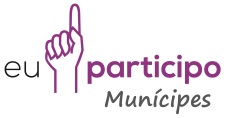 PROPOSTAS A VOTAÇÃO – EU PARTICIPO MUNÍCIPES 2020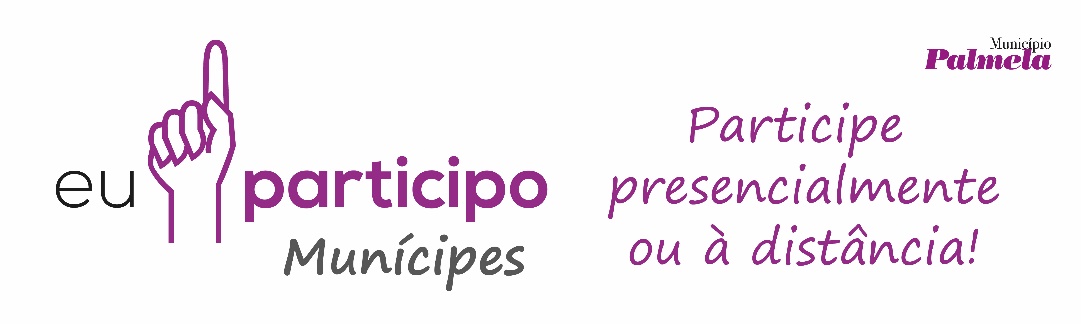 QE.01.05.D.V.00QE.01.05.D.V.00QE.01.05.D.V.00QE.01.05.D.V.00QE.01.05.D.V.00QE.01.05.D.V.00QUESTIONÁRIO EU PARTICIPO MUNÍCIPES – Votação de PropostasQUESTIONÁRIO EU PARTICIPO MUNÍCIPES – Votação de PropostasQUESTIONÁRIO EU PARTICIPO MUNÍCIPES – Votação de PropostasQUESTIONÁRIO EU PARTICIPO MUNÍCIPES – Votação de PropostasQUESTIONÁRIO EU PARTICIPO MUNÍCIPES – Votação de PropostasQUESTIONÁRIO EU PARTICIPO MUNÍCIPES – Votação de PropostasQUESTIONÁRIO EU PARTICIPO MUNÍCIPES – Votação de PropostasQUESTIONÁRIO EU PARTICIPO MUNÍCIPES – Votação de PropostasQUESTIONÁRIO EU PARTICIPO MUNÍCIPES – Votação de PropostasQUESTIONÁRIO EU PARTICIPO MUNÍCIPES – Votação de PropostasQUESTIONÁRIO EU PARTICIPO MUNÍCIPES – Votação de PropostasQUESTIONÁRIO EU PARTICIPO MUNÍCIPES – Votação de PropostasQUESTIONÁRIO EU PARTICIPO MUNÍCIPES – Votação de PropostasQUESTIONÁRIO EU PARTICIPO MUNÍCIPES – Votação de PropostasQUESTIONÁRIO EU PARTICIPO MUNÍCIPES – Votação de PropostasQUESTIONÁRIO EU PARTICIPO MUNÍCIPES – Votação de PropostasQUESTIONÁRIO EU PARTICIPO MUNÍCIPES – Votação de PropostasQUESTIONÁRIO EU PARTICIPO MUNÍCIPES – Votação de PropostasQUESTIONÁRIO EU PARTICIPO MUNÍCIPES – Votação de PropostasQUESTIONÁRIO EU PARTICIPO MUNÍCIPES – Votação de PropostasQUESTIONÁRIO EU PARTICIPO MUNÍCIPES – Votação de PropostasQUESTIONÁRIO EU PARTICIPO MUNÍCIPES – Votação de PropostasQUESTIONÁRIO EU PARTICIPO MUNÍCIPES – Votação de PropostasQUESTIONÁRIO EU PARTICIPO MUNÍCIPES – Votação de PropostasQUESTIONÁRIO EU PARTICIPO MUNÍCIPES – Votação de PropostasQUESTIONÁRIO EU PARTICIPO MUNÍCIPES – Votação de PropostasQUESTIONÁRIO EU PARTICIPO MUNÍCIPES – Votação de PropostasQUESTIONÁRIO EU PARTICIPO MUNÍCIPES – Votação de PropostasQUESTIONÁRIO EU PARTICIPO MUNÍCIPES – Votação de PropostasQUESTIONÁRIO EU PARTICIPO MUNÍCIPES – Votação de PropostasQUESTIONÁRIO EU PARTICIPO MUNÍCIPES – Votação de PropostasQUESTIONÁRIO EU PARTICIPO MUNÍCIPES – Votação de PropostasQUESTIONÁRIO EU PARTICIPO MUNÍCIPES – Votação de PropostasQUESTIONÁRIO EU PARTICIPO MUNÍCIPES – Votação de PropostasQUESTIONÁRIO EU PARTICIPO MUNÍCIPES – Votação de PropostasQUESTIONÁRIO EU PARTICIPO MUNÍCIPES – Votação de PropostasQUESTIONÁRIO EU PARTICIPO MUNÍCIPES – Votação de PropostasQUESTIONÁRIO EU PARTICIPO MUNÍCIPES – Votação de PropostasQUESTIONÁRIO EU PARTICIPO MUNÍCIPES – Votação de PropostasQUESTIONÁRIO EU PARTICIPO MUNÍCIPES – Votação de PropostasQUESTIONÁRIO EU PARTICIPO MUNÍCIPES – Votação de PropostasQUESTIONÁRIO EU PARTICIPO MUNÍCIPES – Votação de PropostasQUESTIONÁRIO EU PARTICIPO MUNÍCIPES – Votação de PropostasQUESTIONÁRIO EU PARTICIPO MUNÍCIPES – Votação de PropostasQUESTIONÁRIO EU PARTICIPO MUNÍCIPES – Votação de PropostasQUESTIONÁRIO EU PARTICIPO MUNÍCIPES – Votação de PropostasQUESTIONÁRIO EU PARTICIPO MUNÍCIPES – Votação de PropostasQUESTIONÁRIO EU PARTICIPO MUNÍCIPES – Votação de PropostasQUESTIONÁRIO EU PARTICIPO MUNÍCIPES – Votação de PropostasQUESTIONÁRIO EU PARTICIPO MUNÍCIPES – Votação de PropostasQUESTIONÁRIO EU PARTICIPO MUNÍCIPES – Votação de PropostasQUESTIONÁRIO EU PARTICIPO MUNÍCIPES – Votação de PropostasQUESTIONÁRIO EU PARTICIPO MUNÍCIPES – Votação de PropostasQUESTIONÁRIO EU PARTICIPO MUNÍCIPES – Votação de PropostasQUESTIONÁRIO EU PARTICIPO MUNÍCIPES – Votação de PropostasQUESTIONÁRIO EU PARTICIPO MUNÍCIPES – Votação de PropostasQUESTIONÁRIO EU PARTICIPO MUNÍCIPES – Votação de PropostasQUESTIONÁRIO EU PARTICIPO MUNÍCIPES – Votação de PropostasQUESTIONÁRIO EU PARTICIPO MUNÍCIPES – Votação de PropostasQUESTIONÁRIO EU PARTICIPO MUNÍCIPES – Votação de PropostasQUESTIONÁRIO EU PARTICIPO MUNÍCIPES – Votação de PropostasQUESTIONÁRIO EU PARTICIPO MUNÍCIPES – Votação de PropostasQUESTIONÁRIO EU PARTICIPO MUNÍCIPES – Votação de PropostasCaro/a Munícipe, de forma a melhorar o processo de gestão participada pedimos, uma vez mais, o seu contributo. Preencha este questionário e entregue-o nas juntas de freguesia ou bibliotecas municipais, até ao próximo dia 10 de dezembro de 2020. Poderá também dar o seu contributo online, assim como obter mais informação sobre o “Eu Participo Munícipes” em www.cm-palmela.pt As suas respostas são anónimas e confidenciais.Caro/a Munícipe, de forma a melhorar o processo de gestão participada pedimos, uma vez mais, o seu contributo. Preencha este questionário e entregue-o nas juntas de freguesia ou bibliotecas municipais, até ao próximo dia 10 de dezembro de 2020. Poderá também dar o seu contributo online, assim como obter mais informação sobre o “Eu Participo Munícipes” em www.cm-palmela.pt As suas respostas são anónimas e confidenciais.Caro/a Munícipe, de forma a melhorar o processo de gestão participada pedimos, uma vez mais, o seu contributo. Preencha este questionário e entregue-o nas juntas de freguesia ou bibliotecas municipais, até ao próximo dia 10 de dezembro de 2020. Poderá também dar o seu contributo online, assim como obter mais informação sobre o “Eu Participo Munícipes” em www.cm-palmela.pt As suas respostas são anónimas e confidenciais.Caro/a Munícipe, de forma a melhorar o processo de gestão participada pedimos, uma vez mais, o seu contributo. Preencha este questionário e entregue-o nas juntas de freguesia ou bibliotecas municipais, até ao próximo dia 10 de dezembro de 2020. Poderá também dar o seu contributo online, assim como obter mais informação sobre o “Eu Participo Munícipes” em www.cm-palmela.pt As suas respostas são anónimas e confidenciais.Caro/a Munícipe, de forma a melhorar o processo de gestão participada pedimos, uma vez mais, o seu contributo. Preencha este questionário e entregue-o nas juntas de freguesia ou bibliotecas municipais, até ao próximo dia 10 de dezembro de 2020. Poderá também dar o seu contributo online, assim como obter mais informação sobre o “Eu Participo Munícipes” em www.cm-palmela.pt As suas respostas são anónimas e confidenciais.Caro/a Munícipe, de forma a melhorar o processo de gestão participada pedimos, uma vez mais, o seu contributo. Preencha este questionário e entregue-o nas juntas de freguesia ou bibliotecas municipais, até ao próximo dia 10 de dezembro de 2020. Poderá também dar o seu contributo online, assim como obter mais informação sobre o “Eu Participo Munícipes” em www.cm-palmela.pt As suas respostas são anónimas e confidenciais.Caro/a Munícipe, de forma a melhorar o processo de gestão participada pedimos, uma vez mais, o seu contributo. Preencha este questionário e entregue-o nas juntas de freguesia ou bibliotecas municipais, até ao próximo dia 10 de dezembro de 2020. Poderá também dar o seu contributo online, assim como obter mais informação sobre o “Eu Participo Munícipes” em www.cm-palmela.pt As suas respostas são anónimas e confidenciais.Caro/a Munícipe, de forma a melhorar o processo de gestão participada pedimos, uma vez mais, o seu contributo. Preencha este questionário e entregue-o nas juntas de freguesia ou bibliotecas municipais, até ao próximo dia 10 de dezembro de 2020. Poderá também dar o seu contributo online, assim como obter mais informação sobre o “Eu Participo Munícipes” em www.cm-palmela.pt As suas respostas são anónimas e confidenciais.Caro/a Munícipe, de forma a melhorar o processo de gestão participada pedimos, uma vez mais, o seu contributo. Preencha este questionário e entregue-o nas juntas de freguesia ou bibliotecas municipais, até ao próximo dia 10 de dezembro de 2020. Poderá também dar o seu contributo online, assim como obter mais informação sobre o “Eu Participo Munícipes” em www.cm-palmela.pt As suas respostas são anónimas e confidenciais.Caro/a Munícipe, de forma a melhorar o processo de gestão participada pedimos, uma vez mais, o seu contributo. Preencha este questionário e entregue-o nas juntas de freguesia ou bibliotecas municipais, até ao próximo dia 10 de dezembro de 2020. Poderá também dar o seu contributo online, assim como obter mais informação sobre o “Eu Participo Munícipes” em www.cm-palmela.pt As suas respostas são anónimas e confidenciais.Caro/a Munícipe, de forma a melhorar o processo de gestão participada pedimos, uma vez mais, o seu contributo. Preencha este questionário e entregue-o nas juntas de freguesia ou bibliotecas municipais, até ao próximo dia 10 de dezembro de 2020. Poderá também dar o seu contributo online, assim como obter mais informação sobre o “Eu Participo Munícipes” em www.cm-palmela.pt As suas respostas são anónimas e confidenciais.Caro/a Munícipe, de forma a melhorar o processo de gestão participada pedimos, uma vez mais, o seu contributo. Preencha este questionário e entregue-o nas juntas de freguesia ou bibliotecas municipais, até ao próximo dia 10 de dezembro de 2020. Poderá também dar o seu contributo online, assim como obter mais informação sobre o “Eu Participo Munícipes” em www.cm-palmela.pt As suas respostas são anónimas e confidenciais.Caro/a Munícipe, de forma a melhorar o processo de gestão participada pedimos, uma vez mais, o seu contributo. Preencha este questionário e entregue-o nas juntas de freguesia ou bibliotecas municipais, até ao próximo dia 10 de dezembro de 2020. Poderá também dar o seu contributo online, assim como obter mais informação sobre o “Eu Participo Munícipes” em www.cm-palmela.pt As suas respostas são anónimas e confidenciais.Caro/a Munícipe, de forma a melhorar o processo de gestão participada pedimos, uma vez mais, o seu contributo. Preencha este questionário e entregue-o nas juntas de freguesia ou bibliotecas municipais, até ao próximo dia 10 de dezembro de 2020. Poderá também dar o seu contributo online, assim como obter mais informação sobre o “Eu Participo Munícipes” em www.cm-palmela.pt As suas respostas são anónimas e confidenciais.Caro/a Munícipe, de forma a melhorar o processo de gestão participada pedimos, uma vez mais, o seu contributo. Preencha este questionário e entregue-o nas juntas de freguesia ou bibliotecas municipais, até ao próximo dia 10 de dezembro de 2020. Poderá também dar o seu contributo online, assim como obter mais informação sobre o “Eu Participo Munícipes” em www.cm-palmela.pt As suas respostas são anónimas e confidenciais.Caro/a Munícipe, de forma a melhorar o processo de gestão participada pedimos, uma vez mais, o seu contributo. Preencha este questionário e entregue-o nas juntas de freguesia ou bibliotecas municipais, até ao próximo dia 10 de dezembro de 2020. Poderá também dar o seu contributo online, assim como obter mais informação sobre o “Eu Participo Munícipes” em www.cm-palmela.pt As suas respostas são anónimas e confidenciais.Caro/a Munícipe, de forma a melhorar o processo de gestão participada pedimos, uma vez mais, o seu contributo. Preencha este questionário e entregue-o nas juntas de freguesia ou bibliotecas municipais, até ao próximo dia 10 de dezembro de 2020. Poderá também dar o seu contributo online, assim como obter mais informação sobre o “Eu Participo Munícipes” em www.cm-palmela.pt As suas respostas são anónimas e confidenciais.Caro/a Munícipe, de forma a melhorar o processo de gestão participada pedimos, uma vez mais, o seu contributo. Preencha este questionário e entregue-o nas juntas de freguesia ou bibliotecas municipais, até ao próximo dia 10 de dezembro de 2020. Poderá também dar o seu contributo online, assim como obter mais informação sobre o “Eu Participo Munícipes” em www.cm-palmela.pt As suas respostas são anónimas e confidenciais.Caro/a Munícipe, de forma a melhorar o processo de gestão participada pedimos, uma vez mais, o seu contributo. Preencha este questionário e entregue-o nas juntas de freguesia ou bibliotecas municipais, até ao próximo dia 10 de dezembro de 2020. Poderá também dar o seu contributo online, assim como obter mais informação sobre o “Eu Participo Munícipes” em www.cm-palmela.pt As suas respostas são anónimas e confidenciais.Caro/a Munícipe, de forma a melhorar o processo de gestão participada pedimos, uma vez mais, o seu contributo. Preencha este questionário e entregue-o nas juntas de freguesia ou bibliotecas municipais, até ao próximo dia 10 de dezembro de 2020. Poderá também dar o seu contributo online, assim como obter mais informação sobre o “Eu Participo Munícipes” em www.cm-palmela.pt As suas respostas são anónimas e confidenciais.Caro/a Munícipe, de forma a melhorar o processo de gestão participada pedimos, uma vez mais, o seu contributo. Preencha este questionário e entregue-o nas juntas de freguesia ou bibliotecas municipais, até ao próximo dia 10 de dezembro de 2020. Poderá também dar o seu contributo online, assim como obter mais informação sobre o “Eu Participo Munícipes” em www.cm-palmela.pt As suas respostas são anónimas e confidenciais.Caro/a Munícipe, de forma a melhorar o processo de gestão participada pedimos, uma vez mais, o seu contributo. Preencha este questionário e entregue-o nas juntas de freguesia ou bibliotecas municipais, até ao próximo dia 10 de dezembro de 2020. Poderá também dar o seu contributo online, assim como obter mais informação sobre o “Eu Participo Munícipes” em www.cm-palmela.pt As suas respostas são anónimas e confidenciais.Caro/a Munícipe, de forma a melhorar o processo de gestão participada pedimos, uma vez mais, o seu contributo. Preencha este questionário e entregue-o nas juntas de freguesia ou bibliotecas municipais, até ao próximo dia 10 de dezembro de 2020. Poderá também dar o seu contributo online, assim como obter mais informação sobre o “Eu Participo Munícipes” em www.cm-palmela.pt As suas respostas são anónimas e confidenciais.Caro/a Munícipe, de forma a melhorar o processo de gestão participada pedimos, uma vez mais, o seu contributo. Preencha este questionário e entregue-o nas juntas de freguesia ou bibliotecas municipais, até ao próximo dia 10 de dezembro de 2020. Poderá também dar o seu contributo online, assim como obter mais informação sobre o “Eu Participo Munícipes” em www.cm-palmela.pt As suas respostas são anónimas e confidenciais.Caro/a Munícipe, de forma a melhorar o processo de gestão participada pedimos, uma vez mais, o seu contributo. Preencha este questionário e entregue-o nas juntas de freguesia ou bibliotecas municipais, até ao próximo dia 10 de dezembro de 2020. Poderá também dar o seu contributo online, assim como obter mais informação sobre o “Eu Participo Munícipes” em www.cm-palmela.pt As suas respostas são anónimas e confidenciais.Caro/a Munícipe, de forma a melhorar o processo de gestão participada pedimos, uma vez mais, o seu contributo. Preencha este questionário e entregue-o nas juntas de freguesia ou bibliotecas municipais, até ao próximo dia 10 de dezembro de 2020. Poderá também dar o seu contributo online, assim como obter mais informação sobre o “Eu Participo Munícipes” em www.cm-palmela.pt As suas respostas são anónimas e confidenciais.Caro/a Munícipe, de forma a melhorar o processo de gestão participada pedimos, uma vez mais, o seu contributo. Preencha este questionário e entregue-o nas juntas de freguesia ou bibliotecas municipais, até ao próximo dia 10 de dezembro de 2020. Poderá também dar o seu contributo online, assim como obter mais informação sobre o “Eu Participo Munícipes” em www.cm-palmela.pt As suas respostas são anónimas e confidenciais.Caro/a Munícipe, de forma a melhorar o processo de gestão participada pedimos, uma vez mais, o seu contributo. Preencha este questionário e entregue-o nas juntas de freguesia ou bibliotecas municipais, até ao próximo dia 10 de dezembro de 2020. Poderá também dar o seu contributo online, assim como obter mais informação sobre o “Eu Participo Munícipes” em www.cm-palmela.pt As suas respostas são anónimas e confidenciais.Caro/a Munícipe, de forma a melhorar o processo de gestão participada pedimos, uma vez mais, o seu contributo. Preencha este questionário e entregue-o nas juntas de freguesia ou bibliotecas municipais, até ao próximo dia 10 de dezembro de 2020. Poderá também dar o seu contributo online, assim como obter mais informação sobre o “Eu Participo Munícipes” em www.cm-palmela.pt As suas respostas são anónimas e confidenciais.Caro/a Munícipe, de forma a melhorar o processo de gestão participada pedimos, uma vez mais, o seu contributo. Preencha este questionário e entregue-o nas juntas de freguesia ou bibliotecas municipais, até ao próximo dia 10 de dezembro de 2020. Poderá também dar o seu contributo online, assim como obter mais informação sobre o “Eu Participo Munícipes” em www.cm-palmela.pt As suas respostas são anónimas e confidenciais.Caro/a Munícipe, de forma a melhorar o processo de gestão participada pedimos, uma vez mais, o seu contributo. Preencha este questionário e entregue-o nas juntas de freguesia ou bibliotecas municipais, até ao próximo dia 10 de dezembro de 2020. Poderá também dar o seu contributo online, assim como obter mais informação sobre o “Eu Participo Munícipes” em www.cm-palmela.pt As suas respostas são anónimas e confidenciais.Caro/a Munícipe, de forma a melhorar o processo de gestão participada pedimos, uma vez mais, o seu contributo. Preencha este questionário e entregue-o nas juntas de freguesia ou bibliotecas municipais, até ao próximo dia 10 de dezembro de 2020. Poderá também dar o seu contributo online, assim como obter mais informação sobre o “Eu Participo Munícipes” em www.cm-palmela.pt As suas respostas são anónimas e confidenciais.Caro/a Munícipe, de forma a melhorar o processo de gestão participada pedimos, uma vez mais, o seu contributo. Preencha este questionário e entregue-o nas juntas de freguesia ou bibliotecas municipais, até ao próximo dia 10 de dezembro de 2020. Poderá também dar o seu contributo online, assim como obter mais informação sobre o “Eu Participo Munícipes” em www.cm-palmela.pt As suas respostas são anónimas e confidenciais.Caro/a Munícipe, de forma a melhorar o processo de gestão participada pedimos, uma vez mais, o seu contributo. Preencha este questionário e entregue-o nas juntas de freguesia ou bibliotecas municipais, até ao próximo dia 10 de dezembro de 2020. Poderá também dar o seu contributo online, assim como obter mais informação sobre o “Eu Participo Munícipes” em www.cm-palmela.pt As suas respostas são anónimas e confidenciais.Caro/a Munícipe, de forma a melhorar o processo de gestão participada pedimos, uma vez mais, o seu contributo. Preencha este questionário e entregue-o nas juntas de freguesia ou bibliotecas municipais, até ao próximo dia 10 de dezembro de 2020. Poderá também dar o seu contributo online, assim como obter mais informação sobre o “Eu Participo Munícipes” em www.cm-palmela.pt As suas respostas são anónimas e confidenciais.Caro/a Munícipe, de forma a melhorar o processo de gestão participada pedimos, uma vez mais, o seu contributo. Preencha este questionário e entregue-o nas juntas de freguesia ou bibliotecas municipais, até ao próximo dia 10 de dezembro de 2020. Poderá também dar o seu contributo online, assim como obter mais informação sobre o “Eu Participo Munícipes” em www.cm-palmela.pt As suas respostas são anónimas e confidenciais.Caro/a Munícipe, de forma a melhorar o processo de gestão participada pedimos, uma vez mais, o seu contributo. Preencha este questionário e entregue-o nas juntas de freguesia ou bibliotecas municipais, até ao próximo dia 10 de dezembro de 2020. Poderá também dar o seu contributo online, assim como obter mais informação sobre o “Eu Participo Munícipes” em www.cm-palmela.pt As suas respostas são anónimas e confidenciais.Caro/a Munícipe, de forma a melhorar o processo de gestão participada pedimos, uma vez mais, o seu contributo. Preencha este questionário e entregue-o nas juntas de freguesia ou bibliotecas municipais, até ao próximo dia 10 de dezembro de 2020. Poderá também dar o seu contributo online, assim como obter mais informação sobre o “Eu Participo Munícipes” em www.cm-palmela.pt As suas respostas são anónimas e confidenciais.Caro/a Munícipe, de forma a melhorar o processo de gestão participada pedimos, uma vez mais, o seu contributo. Preencha este questionário e entregue-o nas juntas de freguesia ou bibliotecas municipais, até ao próximo dia 10 de dezembro de 2020. Poderá também dar o seu contributo online, assim como obter mais informação sobre o “Eu Participo Munícipes” em www.cm-palmela.pt As suas respostas são anónimas e confidenciais.Caro/a Munícipe, de forma a melhorar o processo de gestão participada pedimos, uma vez mais, o seu contributo. Preencha este questionário e entregue-o nas juntas de freguesia ou bibliotecas municipais, até ao próximo dia 10 de dezembro de 2020. Poderá também dar o seu contributo online, assim como obter mais informação sobre o “Eu Participo Munícipes” em www.cm-palmela.pt As suas respostas são anónimas e confidenciais.Caro/a Munícipe, de forma a melhorar o processo de gestão participada pedimos, uma vez mais, o seu contributo. Preencha este questionário e entregue-o nas juntas de freguesia ou bibliotecas municipais, até ao próximo dia 10 de dezembro de 2020. Poderá também dar o seu contributo online, assim como obter mais informação sobre o “Eu Participo Munícipes” em www.cm-palmela.pt As suas respostas são anónimas e confidenciais.Caro/a Munícipe, de forma a melhorar o processo de gestão participada pedimos, uma vez mais, o seu contributo. Preencha este questionário e entregue-o nas juntas de freguesia ou bibliotecas municipais, até ao próximo dia 10 de dezembro de 2020. Poderá também dar o seu contributo online, assim como obter mais informação sobre o “Eu Participo Munícipes” em www.cm-palmela.pt As suas respostas são anónimas e confidenciais.Caro/a Munícipe, de forma a melhorar o processo de gestão participada pedimos, uma vez mais, o seu contributo. Preencha este questionário e entregue-o nas juntas de freguesia ou bibliotecas municipais, até ao próximo dia 10 de dezembro de 2020. Poderá também dar o seu contributo online, assim como obter mais informação sobre o “Eu Participo Munícipes” em www.cm-palmela.pt As suas respostas são anónimas e confidenciais.Caro/a Munícipe, de forma a melhorar o processo de gestão participada pedimos, uma vez mais, o seu contributo. Preencha este questionário e entregue-o nas juntas de freguesia ou bibliotecas municipais, até ao próximo dia 10 de dezembro de 2020. Poderá também dar o seu contributo online, assim como obter mais informação sobre o “Eu Participo Munícipes” em www.cm-palmela.pt As suas respostas são anónimas e confidenciais.Caro/a Munícipe, de forma a melhorar o processo de gestão participada pedimos, uma vez mais, o seu contributo. Preencha este questionário e entregue-o nas juntas de freguesia ou bibliotecas municipais, até ao próximo dia 10 de dezembro de 2020. Poderá também dar o seu contributo online, assim como obter mais informação sobre o “Eu Participo Munícipes” em www.cm-palmela.pt As suas respostas são anónimas e confidenciais.Caro/a Munícipe, de forma a melhorar o processo de gestão participada pedimos, uma vez mais, o seu contributo. Preencha este questionário e entregue-o nas juntas de freguesia ou bibliotecas municipais, até ao próximo dia 10 de dezembro de 2020. Poderá também dar o seu contributo online, assim como obter mais informação sobre o “Eu Participo Munícipes” em www.cm-palmela.pt As suas respostas são anónimas e confidenciais.Caro/a Munícipe, de forma a melhorar o processo de gestão participada pedimos, uma vez mais, o seu contributo. Preencha este questionário e entregue-o nas juntas de freguesia ou bibliotecas municipais, até ao próximo dia 10 de dezembro de 2020. Poderá também dar o seu contributo online, assim como obter mais informação sobre o “Eu Participo Munícipes” em www.cm-palmela.pt As suas respostas são anónimas e confidenciais.Caro/a Munícipe, de forma a melhorar o processo de gestão participada pedimos, uma vez mais, o seu contributo. Preencha este questionário e entregue-o nas juntas de freguesia ou bibliotecas municipais, até ao próximo dia 10 de dezembro de 2020. Poderá também dar o seu contributo online, assim como obter mais informação sobre o “Eu Participo Munícipes” em www.cm-palmela.pt As suas respostas são anónimas e confidenciais.Caro/a Munícipe, de forma a melhorar o processo de gestão participada pedimos, uma vez mais, o seu contributo. Preencha este questionário e entregue-o nas juntas de freguesia ou bibliotecas municipais, até ao próximo dia 10 de dezembro de 2020. Poderá também dar o seu contributo online, assim como obter mais informação sobre o “Eu Participo Munícipes” em www.cm-palmela.pt As suas respostas são anónimas e confidenciais.Caro/a Munícipe, de forma a melhorar o processo de gestão participada pedimos, uma vez mais, o seu contributo. Preencha este questionário e entregue-o nas juntas de freguesia ou bibliotecas municipais, até ao próximo dia 10 de dezembro de 2020. Poderá também dar o seu contributo online, assim como obter mais informação sobre o “Eu Participo Munícipes” em www.cm-palmela.pt As suas respostas são anónimas e confidenciais.Caro/a Munícipe, de forma a melhorar o processo de gestão participada pedimos, uma vez mais, o seu contributo. Preencha este questionário e entregue-o nas juntas de freguesia ou bibliotecas municipais, até ao próximo dia 10 de dezembro de 2020. Poderá também dar o seu contributo online, assim como obter mais informação sobre o “Eu Participo Munícipes” em www.cm-palmela.pt As suas respostas são anónimas e confidenciais.Caro/a Munícipe, de forma a melhorar o processo de gestão participada pedimos, uma vez mais, o seu contributo. Preencha este questionário e entregue-o nas juntas de freguesia ou bibliotecas municipais, até ao próximo dia 10 de dezembro de 2020. Poderá também dar o seu contributo online, assim como obter mais informação sobre o “Eu Participo Munícipes” em www.cm-palmela.pt As suas respostas são anónimas e confidenciais.Caro/a Munícipe, de forma a melhorar o processo de gestão participada pedimos, uma vez mais, o seu contributo. Preencha este questionário e entregue-o nas juntas de freguesia ou bibliotecas municipais, até ao próximo dia 10 de dezembro de 2020. Poderá também dar o seu contributo online, assim como obter mais informação sobre o “Eu Participo Munícipes” em www.cm-palmela.pt As suas respostas são anónimas e confidenciais.Caro/a Munícipe, de forma a melhorar o processo de gestão participada pedimos, uma vez mais, o seu contributo. Preencha este questionário e entregue-o nas juntas de freguesia ou bibliotecas municipais, até ao próximo dia 10 de dezembro de 2020. Poderá também dar o seu contributo online, assim como obter mais informação sobre o “Eu Participo Munícipes” em www.cm-palmela.pt As suas respostas são anónimas e confidenciais.Caro/a Munícipe, de forma a melhorar o processo de gestão participada pedimos, uma vez mais, o seu contributo. Preencha este questionário e entregue-o nas juntas de freguesia ou bibliotecas municipais, até ao próximo dia 10 de dezembro de 2020. Poderá também dar o seu contributo online, assim como obter mais informação sobre o “Eu Participo Munícipes” em www.cm-palmela.pt As suas respostas são anónimas e confidenciais.Caro/a Munícipe, de forma a melhorar o processo de gestão participada pedimos, uma vez mais, o seu contributo. Preencha este questionário e entregue-o nas juntas de freguesia ou bibliotecas municipais, até ao próximo dia 10 de dezembro de 2020. Poderá também dar o seu contributo online, assim como obter mais informação sobre o “Eu Participo Munícipes” em www.cm-palmela.pt As suas respostas são anónimas e confidenciais.Caro/a Munícipe, de forma a melhorar o processo de gestão participada pedimos, uma vez mais, o seu contributo. Preencha este questionário e entregue-o nas juntas de freguesia ou bibliotecas municipais, até ao próximo dia 10 de dezembro de 2020. Poderá também dar o seu contributo online, assim como obter mais informação sobre o “Eu Participo Munícipes” em www.cm-palmela.pt As suas respostas são anónimas e confidenciais.Caro/a Munícipe, de forma a melhorar o processo de gestão participada pedimos, uma vez mais, o seu contributo. Preencha este questionário e entregue-o nas juntas de freguesia ou bibliotecas municipais, até ao próximo dia 10 de dezembro de 2020. Poderá também dar o seu contributo online, assim como obter mais informação sobre o “Eu Participo Munícipes” em www.cm-palmela.pt As suas respostas são anónimas e confidenciais.Caro/a Munícipe, de forma a melhorar o processo de gestão participada pedimos, uma vez mais, o seu contributo. Preencha este questionário e entregue-o nas juntas de freguesia ou bibliotecas municipais, até ao próximo dia 10 de dezembro de 2020. Poderá também dar o seu contributo online, assim como obter mais informação sobre o “Eu Participo Munícipes” em www.cm-palmela.pt As suas respostas são anónimas e confidenciais.Caro/a Munícipe, de forma a melhorar o processo de gestão participada pedimos, uma vez mais, o seu contributo. Preencha este questionário e entregue-o nas juntas de freguesia ou bibliotecas municipais, até ao próximo dia 10 de dezembro de 2020. Poderá também dar o seu contributo online, assim como obter mais informação sobre o “Eu Participo Munícipes” em www.cm-palmela.pt As suas respostas são anónimas e confidenciais.Caro/a Munícipe, de forma a melhorar o processo de gestão participada pedimos, uma vez mais, o seu contributo. Preencha este questionário e entregue-o nas juntas de freguesia ou bibliotecas municipais, até ao próximo dia 10 de dezembro de 2020. Poderá também dar o seu contributo online, assim como obter mais informação sobre o “Eu Participo Munícipes” em www.cm-palmela.pt As suas respostas são anónimas e confidenciais.Caro/a Munícipe, de forma a melhorar o processo de gestão participada pedimos, uma vez mais, o seu contributo. Preencha este questionário e entregue-o nas juntas de freguesia ou bibliotecas municipais, até ao próximo dia 10 de dezembro de 2020. Poderá também dar o seu contributo online, assim como obter mais informação sobre o “Eu Participo Munícipes” em www.cm-palmela.pt As suas respostas são anónimas e confidenciais.Caro/a Munícipe, de forma a melhorar o processo de gestão participada pedimos, uma vez mais, o seu contributo. Preencha este questionário e entregue-o nas juntas de freguesia ou bibliotecas municipais, até ao próximo dia 10 de dezembro de 2020. Poderá também dar o seu contributo online, assim como obter mais informação sobre o “Eu Participo Munícipes” em www.cm-palmela.pt As suas respostas são anónimas e confidenciais.I. PARTICIPAÇÃOI. PARTICIPAÇÃOI. PARTICIPAÇÃOI. PARTICIPAÇÃOI. PARTICIPAÇÃOI. PARTICIPAÇÃOI. PARTICIPAÇÃOI. PARTICIPAÇÃOI. PARTICIPAÇÃOI. PARTICIPAÇÃOI. PARTICIPAÇÃOI. PARTICIPAÇÃOI. PARTICIPAÇÃOI. PARTICIPAÇÃOI. PARTICIPAÇÃOI. PARTICIPAÇÃOI. PARTICIPAÇÃOI. PARTICIPAÇÃOI. PARTICIPAÇÃOI. PARTICIPAÇÃOI. PARTICIPAÇÃOI. PARTICIPAÇÃOI. PARTICIPAÇÃOI. PARTICIPAÇÃOI. PARTICIPAÇÃOI. PARTICIPAÇÃOI. PARTICIPAÇÃOI. PARTICIPAÇÃOI. PARTICIPAÇÃOI. PARTICIPAÇÃOI. PARTICIPAÇÃOI. PARTICIPAÇÃOI. PARTICIPAÇÃOI. PARTICIPAÇÃOI. PARTICIPAÇÃOI. PARTICIPAÇÃOI. PARTICIPAÇÃOI. PARTICIPAÇÃOI. PARTICIPAÇÃOI. PARTICIPAÇÃOI. PARTICIPAÇÃOI. PARTICIPAÇÃOI. PARTICIPAÇÃOI. PARTICIPAÇÃOI. PARTICIPAÇÃOI. PARTICIPAÇÃOI. PARTICIPAÇÃOI. PARTICIPAÇÃOI. PARTICIPAÇÃOI. PARTICIPAÇÃOI. PARTICIPAÇÃOI. PARTICIPAÇÃOI. PARTICIPAÇÃOI. PARTICIPAÇÃOI. PARTICIPAÇÃOI. PARTICIPAÇÃOI. PARTICIPAÇÃOI. PARTICIPAÇÃOI. PARTICIPAÇÃOI. PARTICIPAÇÃOI. PARTICIPAÇÃOI. PARTICIPAÇÃOI. PARTICIPAÇÃO1.1. Participou na 1ª sessão do Eu Participo de 2020, realizada em setembro?1.1. Participou na 1ª sessão do Eu Participo de 2020, realizada em setembro?1.1. Participou na 1ª sessão do Eu Participo de 2020, realizada em setembro?1.1. Participou na 1ª sessão do Eu Participo de 2020, realizada em setembro?1.1. Participou na 1ª sessão do Eu Participo de 2020, realizada em setembro?1.1. Participou na 1ª sessão do Eu Participo de 2020, realizada em setembro?1.1. Participou na 1ª sessão do Eu Participo de 2020, realizada em setembro?1.1. Participou na 1ª sessão do Eu Participo de 2020, realizada em setembro?1.1. Participou na 1ª sessão do Eu Participo de 2020, realizada em setembro?1.1. Participou na 1ª sessão do Eu Participo de 2020, realizada em setembro?1.1. Participou na 1ª sessão do Eu Participo de 2020, realizada em setembro?1.1. Participou na 1ª sessão do Eu Participo de 2020, realizada em setembro?1.1. Participou na 1ª sessão do Eu Participo de 2020, realizada em setembro?1.1. Participou na 1ª sessão do Eu Participo de 2020, realizada em setembro?1.1. Participou na 1ª sessão do Eu Participo de 2020, realizada em setembro?1.1. Participou na 1ª sessão do Eu Participo de 2020, realizada em setembro?1.1. Participou na 1ª sessão do Eu Participo de 2020, realizada em setembro?1.1. Participou na 1ª sessão do Eu Participo de 2020, realizada em setembro?1.1. Participou na 1ª sessão do Eu Participo de 2020, realizada em setembro?1.1. Participou na 1ª sessão do Eu Participo de 2020, realizada em setembro?1.1. Participou na 1ª sessão do Eu Participo de 2020, realizada em setembro?1.1. Participou na 1ª sessão do Eu Participo de 2020, realizada em setembro?1.1. Participou na 1ª sessão do Eu Participo de 2020, realizada em setembro?1.1. Participou na 1ª sessão do Eu Participo de 2020, realizada em setembro?1.1. Participou na 1ª sessão do Eu Participo de 2020, realizada em setembro?1.1. Participou na 1ª sessão do Eu Participo de 2020, realizada em setembro?1.1. Participou na 1ª sessão do Eu Participo de 2020, realizada em setembro?1.1. Participou na 1ª sessão do Eu Participo de 2020, realizada em setembro?1.1. Participou na 1ª sessão do Eu Participo de 2020, realizada em setembro?1.1. Participou na 1ª sessão do Eu Participo de 2020, realizada em setembro?1.1. Participou na 1ª sessão do Eu Participo de 2020, realizada em setembro?1.1. Participou na 1ª sessão do Eu Participo de 2020, realizada em setembro?1.1. Participou na 1ª sessão do Eu Participo de 2020, realizada em setembro?1.1. Participou na 1ª sessão do Eu Participo de 2020, realizada em setembro?1.1. Participou na 1ª sessão do Eu Participo de 2020, realizada em setembro?1.1. Participou na 1ª sessão do Eu Participo de 2020, realizada em setembro?1.1. Participou na 1ª sessão do Eu Participo de 2020, realizada em setembro?1.1. Participou na 1ª sessão do Eu Participo de 2020, realizada em setembro?1.1. Participou na 1ª sessão do Eu Participo de 2020, realizada em setembro?1.1. Participou na 1ª sessão do Eu Participo de 2020, realizada em setembro?1.1. Participou na 1ª sessão do Eu Participo de 2020, realizada em setembro?1.1. Participou na 1ª sessão do Eu Participo de 2020, realizada em setembro?1.1. Participou na 1ª sessão do Eu Participo de 2020, realizada em setembro?1.1. Participou na 1ª sessão do Eu Participo de 2020, realizada em setembro?1.1. Participou na 1ª sessão do Eu Participo de 2020, realizada em setembro?1.1. Participou na 1ª sessão do Eu Participo de 2020, realizada em setembro?1.1. Participou na 1ª sessão do Eu Participo de 2020, realizada em setembro?1.1. Participou na 1ª sessão do Eu Participo de 2020, realizada em setembro?1.1. Participou na 1ª sessão do Eu Participo de 2020, realizada em setembro?1.1. Participou na 1ª sessão do Eu Participo de 2020, realizada em setembro?1.1. Participou na 1ª sessão do Eu Participo de 2020, realizada em setembro?1.1. Participou na 1ª sessão do Eu Participo de 2020, realizada em setembro?1.1. Participou na 1ª sessão do Eu Participo de 2020, realizada em setembro?1.1. Participou na 1ª sessão do Eu Participo de 2020, realizada em setembro?1.1. Participou na 1ª sessão do Eu Participo de 2020, realizada em setembro?1.1. Participou na 1ª sessão do Eu Participo de 2020, realizada em setembro?1.1. Participou na 1ª sessão do Eu Participo de 2020, realizada em setembro?1.1. Participou na 1ª sessão do Eu Participo de 2020, realizada em setembro?1.1. Participou na 1ª sessão do Eu Participo de 2020, realizada em setembro?1.1. Participou na 1ª sessão do Eu Participo de 2020, realizada em setembro?1.1. Participou na 1ª sessão do Eu Participo de 2020, realizada em setembro?1.1. Participou na 1ª sessão do Eu Participo de 2020, realizada em setembro?1.1. Participou na 1ª sessão do Eu Participo de 2020, realizada em setembro?SimNão Não Não II. ÁREAS DE INTERVENÇÃO MUNICIPAL PRIORITÁRIASII. ÁREAS DE INTERVENÇÃO MUNICIPAL PRIORITÁRIASII. ÁREAS DE INTERVENÇÃO MUNICIPAL PRIORITÁRIASII. ÁREAS DE INTERVENÇÃO MUNICIPAL PRIORITÁRIASII. ÁREAS DE INTERVENÇÃO MUNICIPAL PRIORITÁRIASII. ÁREAS DE INTERVENÇÃO MUNICIPAL PRIORITÁRIASII. ÁREAS DE INTERVENÇÃO MUNICIPAL PRIORITÁRIASII. ÁREAS DE INTERVENÇÃO MUNICIPAL PRIORITÁRIASII. ÁREAS DE INTERVENÇÃO MUNICIPAL PRIORITÁRIASII. ÁREAS DE INTERVENÇÃO MUNICIPAL PRIORITÁRIASII. ÁREAS DE INTERVENÇÃO MUNICIPAL PRIORITÁRIASII. ÁREAS DE INTERVENÇÃO MUNICIPAL PRIORITÁRIASII. ÁREAS DE INTERVENÇÃO MUNICIPAL PRIORITÁRIASII. ÁREAS DE INTERVENÇÃO MUNICIPAL PRIORITÁRIASII. ÁREAS DE INTERVENÇÃO MUNICIPAL PRIORITÁRIASII. ÁREAS DE INTERVENÇÃO MUNICIPAL PRIORITÁRIASII. ÁREAS DE INTERVENÇÃO MUNICIPAL PRIORITÁRIASII. ÁREAS DE INTERVENÇÃO MUNICIPAL PRIORITÁRIASII. ÁREAS DE INTERVENÇÃO MUNICIPAL PRIORITÁRIASII. ÁREAS DE INTERVENÇÃO MUNICIPAL PRIORITÁRIASII. ÁREAS DE INTERVENÇÃO MUNICIPAL PRIORITÁRIASII. ÁREAS DE INTERVENÇÃO MUNICIPAL PRIORITÁRIASII. ÁREAS DE INTERVENÇÃO MUNICIPAL PRIORITÁRIASII. ÁREAS DE INTERVENÇÃO MUNICIPAL PRIORITÁRIASII. ÁREAS DE INTERVENÇÃO MUNICIPAL PRIORITÁRIASII. ÁREAS DE INTERVENÇÃO MUNICIPAL PRIORITÁRIASII. ÁREAS DE INTERVENÇÃO MUNICIPAL PRIORITÁRIASII. ÁREAS DE INTERVENÇÃO MUNICIPAL PRIORITÁRIASII. ÁREAS DE INTERVENÇÃO MUNICIPAL PRIORITÁRIASII. ÁREAS DE INTERVENÇÃO MUNICIPAL PRIORITÁRIASII. ÁREAS DE INTERVENÇÃO MUNICIPAL PRIORITÁRIASII. ÁREAS DE INTERVENÇÃO MUNICIPAL PRIORITÁRIASII. ÁREAS DE INTERVENÇÃO MUNICIPAL PRIORITÁRIASII. ÁREAS DE INTERVENÇÃO MUNICIPAL PRIORITÁRIASII. ÁREAS DE INTERVENÇÃO MUNICIPAL PRIORITÁRIASII. ÁREAS DE INTERVENÇÃO MUNICIPAL PRIORITÁRIASII. ÁREAS DE INTERVENÇÃO MUNICIPAL PRIORITÁRIASII. ÁREAS DE INTERVENÇÃO MUNICIPAL PRIORITÁRIASII. ÁREAS DE INTERVENÇÃO MUNICIPAL PRIORITÁRIASII. ÁREAS DE INTERVENÇÃO MUNICIPAL PRIORITÁRIASII. ÁREAS DE INTERVENÇÃO MUNICIPAL PRIORITÁRIASII. ÁREAS DE INTERVENÇÃO MUNICIPAL PRIORITÁRIASII. ÁREAS DE INTERVENÇÃO MUNICIPAL PRIORITÁRIASII. ÁREAS DE INTERVENÇÃO MUNICIPAL PRIORITÁRIASII. ÁREAS DE INTERVENÇÃO MUNICIPAL PRIORITÁRIASII. ÁREAS DE INTERVENÇÃO MUNICIPAL PRIORITÁRIASII. ÁREAS DE INTERVENÇÃO MUNICIPAL PRIORITÁRIASII. ÁREAS DE INTERVENÇÃO MUNICIPAL PRIORITÁRIASII. ÁREAS DE INTERVENÇÃO MUNICIPAL PRIORITÁRIASII. ÁREAS DE INTERVENÇÃO MUNICIPAL PRIORITÁRIASII. ÁREAS DE INTERVENÇÃO MUNICIPAL PRIORITÁRIASII. ÁREAS DE INTERVENÇÃO MUNICIPAL PRIORITÁRIASII. ÁREAS DE INTERVENÇÃO MUNICIPAL PRIORITÁRIASII. ÁREAS DE INTERVENÇÃO MUNICIPAL PRIORITÁRIASII. ÁREAS DE INTERVENÇÃO MUNICIPAL PRIORITÁRIASII. ÁREAS DE INTERVENÇÃO MUNICIPAL PRIORITÁRIASII. ÁREAS DE INTERVENÇÃO MUNICIPAL PRIORITÁRIASII. ÁREAS DE INTERVENÇÃO MUNICIPAL PRIORITÁRIASII. ÁREAS DE INTERVENÇÃO MUNICIPAL PRIORITÁRIASII. ÁREAS DE INTERVENÇÃO MUNICIPAL PRIORITÁRIASII. ÁREAS DE INTERVENÇÃO MUNICIPAL PRIORITÁRIASII. ÁREAS DE INTERVENÇÃO MUNICIPAL PRIORITÁRIASII. ÁREAS DE INTERVENÇÃO MUNICIPAL PRIORITÁRIAS2.1. Em setembro, as três áreas de intervenção prioritária escolhidas pelos/as munícipes foram: Educação, a Cultura e Desporto e Rede Viária e sinalização de Trânsito. Concorda com a prioridade atribuída a estas áreas?2.1. Em setembro, as três áreas de intervenção prioritária escolhidas pelos/as munícipes foram: Educação, a Cultura e Desporto e Rede Viária e sinalização de Trânsito. Concorda com a prioridade atribuída a estas áreas?2.1. Em setembro, as três áreas de intervenção prioritária escolhidas pelos/as munícipes foram: Educação, a Cultura e Desporto e Rede Viária e sinalização de Trânsito. Concorda com a prioridade atribuída a estas áreas?2.1. Em setembro, as três áreas de intervenção prioritária escolhidas pelos/as munícipes foram: Educação, a Cultura e Desporto e Rede Viária e sinalização de Trânsito. Concorda com a prioridade atribuída a estas áreas?2.1. Em setembro, as três áreas de intervenção prioritária escolhidas pelos/as munícipes foram: Educação, a Cultura e Desporto e Rede Viária e sinalização de Trânsito. Concorda com a prioridade atribuída a estas áreas?2.1. Em setembro, as três áreas de intervenção prioritária escolhidas pelos/as munícipes foram: Educação, a Cultura e Desporto e Rede Viária e sinalização de Trânsito. Concorda com a prioridade atribuída a estas áreas?2.1. Em setembro, as três áreas de intervenção prioritária escolhidas pelos/as munícipes foram: Educação, a Cultura e Desporto e Rede Viária e sinalização de Trânsito. Concorda com a prioridade atribuída a estas áreas?2.1. Em setembro, as três áreas de intervenção prioritária escolhidas pelos/as munícipes foram: Educação, a Cultura e Desporto e Rede Viária e sinalização de Trânsito. Concorda com a prioridade atribuída a estas áreas?2.1. Em setembro, as três áreas de intervenção prioritária escolhidas pelos/as munícipes foram: Educação, a Cultura e Desporto e Rede Viária e sinalização de Trânsito. Concorda com a prioridade atribuída a estas áreas?2.1. Em setembro, as três áreas de intervenção prioritária escolhidas pelos/as munícipes foram: Educação, a Cultura e Desporto e Rede Viária e sinalização de Trânsito. Concorda com a prioridade atribuída a estas áreas?2.1. Em setembro, as três áreas de intervenção prioritária escolhidas pelos/as munícipes foram: Educação, a Cultura e Desporto e Rede Viária e sinalização de Trânsito. Concorda com a prioridade atribuída a estas áreas?2.1. Em setembro, as três áreas de intervenção prioritária escolhidas pelos/as munícipes foram: Educação, a Cultura e Desporto e Rede Viária e sinalização de Trânsito. Concorda com a prioridade atribuída a estas áreas?2.1. Em setembro, as três áreas de intervenção prioritária escolhidas pelos/as munícipes foram: Educação, a Cultura e Desporto e Rede Viária e sinalização de Trânsito. Concorda com a prioridade atribuída a estas áreas?2.1. Em setembro, as três áreas de intervenção prioritária escolhidas pelos/as munícipes foram: Educação, a Cultura e Desporto e Rede Viária e sinalização de Trânsito. Concorda com a prioridade atribuída a estas áreas?2.1. Em setembro, as três áreas de intervenção prioritária escolhidas pelos/as munícipes foram: Educação, a Cultura e Desporto e Rede Viária e sinalização de Trânsito. Concorda com a prioridade atribuída a estas áreas?2.1. Em setembro, as três áreas de intervenção prioritária escolhidas pelos/as munícipes foram: Educação, a Cultura e Desporto e Rede Viária e sinalização de Trânsito. Concorda com a prioridade atribuída a estas áreas?2.1. Em setembro, as três áreas de intervenção prioritária escolhidas pelos/as munícipes foram: Educação, a Cultura e Desporto e Rede Viária e sinalização de Trânsito. Concorda com a prioridade atribuída a estas áreas?2.1. Em setembro, as três áreas de intervenção prioritária escolhidas pelos/as munícipes foram: Educação, a Cultura e Desporto e Rede Viária e sinalização de Trânsito. Concorda com a prioridade atribuída a estas áreas?2.1. Em setembro, as três áreas de intervenção prioritária escolhidas pelos/as munícipes foram: Educação, a Cultura e Desporto e Rede Viária e sinalização de Trânsito. Concorda com a prioridade atribuída a estas áreas?2.1. Em setembro, as três áreas de intervenção prioritária escolhidas pelos/as munícipes foram: Educação, a Cultura e Desporto e Rede Viária e sinalização de Trânsito. Concorda com a prioridade atribuída a estas áreas?2.1. Em setembro, as três áreas de intervenção prioritária escolhidas pelos/as munícipes foram: Educação, a Cultura e Desporto e Rede Viária e sinalização de Trânsito. Concorda com a prioridade atribuída a estas áreas?2.1. Em setembro, as três áreas de intervenção prioritária escolhidas pelos/as munícipes foram: Educação, a Cultura e Desporto e Rede Viária e sinalização de Trânsito. Concorda com a prioridade atribuída a estas áreas?2.1. Em setembro, as três áreas de intervenção prioritária escolhidas pelos/as munícipes foram: Educação, a Cultura e Desporto e Rede Viária e sinalização de Trânsito. Concorda com a prioridade atribuída a estas áreas?2.1. Em setembro, as três áreas de intervenção prioritária escolhidas pelos/as munícipes foram: Educação, a Cultura e Desporto e Rede Viária e sinalização de Trânsito. Concorda com a prioridade atribuída a estas áreas?2.1. Em setembro, as três áreas de intervenção prioritária escolhidas pelos/as munícipes foram: Educação, a Cultura e Desporto e Rede Viária e sinalização de Trânsito. Concorda com a prioridade atribuída a estas áreas?2.1. Em setembro, as três áreas de intervenção prioritária escolhidas pelos/as munícipes foram: Educação, a Cultura e Desporto e Rede Viária e sinalização de Trânsito. Concorda com a prioridade atribuída a estas áreas?2.1. Em setembro, as três áreas de intervenção prioritária escolhidas pelos/as munícipes foram: Educação, a Cultura e Desporto e Rede Viária e sinalização de Trânsito. Concorda com a prioridade atribuída a estas áreas?2.1. Em setembro, as três áreas de intervenção prioritária escolhidas pelos/as munícipes foram: Educação, a Cultura e Desporto e Rede Viária e sinalização de Trânsito. Concorda com a prioridade atribuída a estas áreas?2.1. Em setembro, as três áreas de intervenção prioritária escolhidas pelos/as munícipes foram: Educação, a Cultura e Desporto e Rede Viária e sinalização de Trânsito. Concorda com a prioridade atribuída a estas áreas?2.1. Em setembro, as três áreas de intervenção prioritária escolhidas pelos/as munícipes foram: Educação, a Cultura e Desporto e Rede Viária e sinalização de Trânsito. Concorda com a prioridade atribuída a estas áreas?2.1. Em setembro, as três áreas de intervenção prioritária escolhidas pelos/as munícipes foram: Educação, a Cultura e Desporto e Rede Viária e sinalização de Trânsito. Concorda com a prioridade atribuída a estas áreas?2.1. Em setembro, as três áreas de intervenção prioritária escolhidas pelos/as munícipes foram: Educação, a Cultura e Desporto e Rede Viária e sinalização de Trânsito. Concorda com a prioridade atribuída a estas áreas?2.1. Em setembro, as três áreas de intervenção prioritária escolhidas pelos/as munícipes foram: Educação, a Cultura e Desporto e Rede Viária e sinalização de Trânsito. Concorda com a prioridade atribuída a estas áreas?2.1. Em setembro, as três áreas de intervenção prioritária escolhidas pelos/as munícipes foram: Educação, a Cultura e Desporto e Rede Viária e sinalização de Trânsito. Concorda com a prioridade atribuída a estas áreas?2.1. Em setembro, as três áreas de intervenção prioritária escolhidas pelos/as munícipes foram: Educação, a Cultura e Desporto e Rede Viária e sinalização de Trânsito. Concorda com a prioridade atribuída a estas áreas?2.1. Em setembro, as três áreas de intervenção prioritária escolhidas pelos/as munícipes foram: Educação, a Cultura e Desporto e Rede Viária e sinalização de Trânsito. Concorda com a prioridade atribuída a estas áreas?2.1. Em setembro, as três áreas de intervenção prioritária escolhidas pelos/as munícipes foram: Educação, a Cultura e Desporto e Rede Viária e sinalização de Trânsito. Concorda com a prioridade atribuída a estas áreas?2.1. Em setembro, as três áreas de intervenção prioritária escolhidas pelos/as munícipes foram: Educação, a Cultura e Desporto e Rede Viária e sinalização de Trânsito. Concorda com a prioridade atribuída a estas áreas?2.1. Em setembro, as três áreas de intervenção prioritária escolhidas pelos/as munícipes foram: Educação, a Cultura e Desporto e Rede Viária e sinalização de Trânsito. Concorda com a prioridade atribuída a estas áreas?2.1. Em setembro, as três áreas de intervenção prioritária escolhidas pelos/as munícipes foram: Educação, a Cultura e Desporto e Rede Viária e sinalização de Trânsito. Concorda com a prioridade atribuída a estas áreas?2.1. Em setembro, as três áreas de intervenção prioritária escolhidas pelos/as munícipes foram: Educação, a Cultura e Desporto e Rede Viária e sinalização de Trânsito. Concorda com a prioridade atribuída a estas áreas?2.1. Em setembro, as três áreas de intervenção prioritária escolhidas pelos/as munícipes foram: Educação, a Cultura e Desporto e Rede Viária e sinalização de Trânsito. Concorda com a prioridade atribuída a estas áreas?2.1. Em setembro, as três áreas de intervenção prioritária escolhidas pelos/as munícipes foram: Educação, a Cultura e Desporto e Rede Viária e sinalização de Trânsito. Concorda com a prioridade atribuída a estas áreas?2.1. Em setembro, as três áreas de intervenção prioritária escolhidas pelos/as munícipes foram: Educação, a Cultura e Desporto e Rede Viária e sinalização de Trânsito. Concorda com a prioridade atribuída a estas áreas?2.1. Em setembro, as três áreas de intervenção prioritária escolhidas pelos/as munícipes foram: Educação, a Cultura e Desporto e Rede Viária e sinalização de Trânsito. Concorda com a prioridade atribuída a estas áreas?2.1. Em setembro, as três áreas de intervenção prioritária escolhidas pelos/as munícipes foram: Educação, a Cultura e Desporto e Rede Viária e sinalização de Trânsito. Concorda com a prioridade atribuída a estas áreas?2.1. Em setembro, as três áreas de intervenção prioritária escolhidas pelos/as munícipes foram: Educação, a Cultura e Desporto e Rede Viária e sinalização de Trânsito. Concorda com a prioridade atribuída a estas áreas?2.1. Em setembro, as três áreas de intervenção prioritária escolhidas pelos/as munícipes foram: Educação, a Cultura e Desporto e Rede Viária e sinalização de Trânsito. Concorda com a prioridade atribuída a estas áreas?2.1. Em setembro, as três áreas de intervenção prioritária escolhidas pelos/as munícipes foram: Educação, a Cultura e Desporto e Rede Viária e sinalização de Trânsito. Concorda com a prioridade atribuída a estas áreas?2.1. Em setembro, as três áreas de intervenção prioritária escolhidas pelos/as munícipes foram: Educação, a Cultura e Desporto e Rede Viária e sinalização de Trânsito. Concorda com a prioridade atribuída a estas áreas?2.1. Em setembro, as três áreas de intervenção prioritária escolhidas pelos/as munícipes foram: Educação, a Cultura e Desporto e Rede Viária e sinalização de Trânsito. Concorda com a prioridade atribuída a estas áreas?2.1. Em setembro, as três áreas de intervenção prioritária escolhidas pelos/as munícipes foram: Educação, a Cultura e Desporto e Rede Viária e sinalização de Trânsito. Concorda com a prioridade atribuída a estas áreas?2.1. Em setembro, as três áreas de intervenção prioritária escolhidas pelos/as munícipes foram: Educação, a Cultura e Desporto e Rede Viária e sinalização de Trânsito. Concorda com a prioridade atribuída a estas áreas?2.1. Em setembro, as três áreas de intervenção prioritária escolhidas pelos/as munícipes foram: Educação, a Cultura e Desporto e Rede Viária e sinalização de Trânsito. Concorda com a prioridade atribuída a estas áreas?2.1. Em setembro, as três áreas de intervenção prioritária escolhidas pelos/as munícipes foram: Educação, a Cultura e Desporto e Rede Viária e sinalização de Trânsito. Concorda com a prioridade atribuída a estas áreas?2.1. Em setembro, as três áreas de intervenção prioritária escolhidas pelos/as munícipes foram: Educação, a Cultura e Desporto e Rede Viária e sinalização de Trânsito. Concorda com a prioridade atribuída a estas áreas?2.1. Em setembro, as três áreas de intervenção prioritária escolhidas pelos/as munícipes foram: Educação, a Cultura e Desporto e Rede Viária e sinalização de Trânsito. Concorda com a prioridade atribuída a estas áreas?2.1. Em setembro, as três áreas de intervenção prioritária escolhidas pelos/as munícipes foram: Educação, a Cultura e Desporto e Rede Viária e sinalização de Trânsito. Concorda com a prioridade atribuída a estas áreas?2.1. Em setembro, as três áreas de intervenção prioritária escolhidas pelos/as munícipes foram: Educação, a Cultura e Desporto e Rede Viária e sinalização de Trânsito. Concorda com a prioridade atribuída a estas áreas?2.1. Em setembro, as três áreas de intervenção prioritária escolhidas pelos/as munícipes foram: Educação, a Cultura e Desporto e Rede Viária e sinalização de Trânsito. Concorda com a prioridade atribuída a estas áreas?2.1. Em setembro, as três áreas de intervenção prioritária escolhidas pelos/as munícipes foram: Educação, a Cultura e Desporto e Rede Viária e sinalização de Trânsito. Concorda com a prioridade atribuída a estas áreas?2.1. Em setembro, as três áreas de intervenção prioritária escolhidas pelos/as munícipes foram: Educação, a Cultura e Desporto e Rede Viária e sinalização de Trânsito. Concorda com a prioridade atribuída a estas áreas?2.1. Em setembro, as três áreas de intervenção prioritária escolhidas pelos/as munícipes foram: Educação, a Cultura e Desporto e Rede Viária e sinalização de Trânsito. Concorda com a prioridade atribuída a estas áreas?SimEm parteEm parteEm parteEm parteEm parteEm parteEm parteEm parteEm parteEm parteEm parteEm parteEm parteEm parteNãoNãoNãoNãoNãoNãoNãoNãoNãoNãoNãoNãoNãoNãoNãoNão2.2. Se respondeu não ou em parte, assinale até 3 áreas de intervenção municipal que considera prioritárias:2.2. Se respondeu não ou em parte, assinale até 3 áreas de intervenção municipal que considera prioritárias:2.2. Se respondeu não ou em parte, assinale até 3 áreas de intervenção municipal que considera prioritárias:2.2. Se respondeu não ou em parte, assinale até 3 áreas de intervenção municipal que considera prioritárias:2.2. Se respondeu não ou em parte, assinale até 3 áreas de intervenção municipal que considera prioritárias:2.2. Se respondeu não ou em parte, assinale até 3 áreas de intervenção municipal que considera prioritárias:2.2. Se respondeu não ou em parte, assinale até 3 áreas de intervenção municipal que considera prioritárias:2.2. Se respondeu não ou em parte, assinale até 3 áreas de intervenção municipal que considera prioritárias:2.2. Se respondeu não ou em parte, assinale até 3 áreas de intervenção municipal que considera prioritárias:2.2. Se respondeu não ou em parte, assinale até 3 áreas de intervenção municipal que considera prioritárias:2.2. Se respondeu não ou em parte, assinale até 3 áreas de intervenção municipal que considera prioritárias:2.2. Se respondeu não ou em parte, assinale até 3 áreas de intervenção municipal que considera prioritárias:2.2. Se respondeu não ou em parte, assinale até 3 áreas de intervenção municipal que considera prioritárias:2.2. Se respondeu não ou em parte, assinale até 3 áreas de intervenção municipal que considera prioritárias:2.2. Se respondeu não ou em parte, assinale até 3 áreas de intervenção municipal que considera prioritárias:2.2. Se respondeu não ou em parte, assinale até 3 áreas de intervenção municipal que considera prioritárias:2.2. Se respondeu não ou em parte, assinale até 3 áreas de intervenção municipal que considera prioritárias:2.2. Se respondeu não ou em parte, assinale até 3 áreas de intervenção municipal que considera prioritárias:2.2. Se respondeu não ou em parte, assinale até 3 áreas de intervenção municipal que considera prioritárias:2.2. Se respondeu não ou em parte, assinale até 3 áreas de intervenção municipal que considera prioritárias:2.2. Se respondeu não ou em parte, assinale até 3 áreas de intervenção municipal que considera prioritárias:2.2. Se respondeu não ou em parte, assinale até 3 áreas de intervenção municipal que considera prioritárias:2.2. Se respondeu não ou em parte, assinale até 3 áreas de intervenção municipal que considera prioritárias:2.2. Se respondeu não ou em parte, assinale até 3 áreas de intervenção municipal que considera prioritárias:2.2. Se respondeu não ou em parte, assinale até 3 áreas de intervenção municipal que considera prioritárias:2.2. Se respondeu não ou em parte, assinale até 3 áreas de intervenção municipal que considera prioritárias:2.2. Se respondeu não ou em parte, assinale até 3 áreas de intervenção municipal que considera prioritárias:2.2. Se respondeu não ou em parte, assinale até 3 áreas de intervenção municipal que considera prioritárias:2.2. Se respondeu não ou em parte, assinale até 3 áreas de intervenção municipal que considera prioritárias:2.2. Se respondeu não ou em parte, assinale até 3 áreas de intervenção municipal que considera prioritárias:2.2. Se respondeu não ou em parte, assinale até 3 áreas de intervenção municipal que considera prioritárias:2.2. Se respondeu não ou em parte, assinale até 3 áreas de intervenção municipal que considera prioritárias:2.2. Se respondeu não ou em parte, assinale até 3 áreas de intervenção municipal que considera prioritárias:2.2. Se respondeu não ou em parte, assinale até 3 áreas de intervenção municipal que considera prioritárias:2.2. Se respondeu não ou em parte, assinale até 3 áreas de intervenção municipal que considera prioritárias:2.2. Se respondeu não ou em parte, assinale até 3 áreas de intervenção municipal que considera prioritárias:2.2. Se respondeu não ou em parte, assinale até 3 áreas de intervenção municipal que considera prioritárias:2.2. Se respondeu não ou em parte, assinale até 3 áreas de intervenção municipal que considera prioritárias:2.2. Se respondeu não ou em parte, assinale até 3 áreas de intervenção municipal que considera prioritárias:2.2. Se respondeu não ou em parte, assinale até 3 áreas de intervenção municipal que considera prioritárias:2.2. Se respondeu não ou em parte, assinale até 3 áreas de intervenção municipal que considera prioritárias:2.2. Se respondeu não ou em parte, assinale até 3 áreas de intervenção municipal que considera prioritárias:2.2. Se respondeu não ou em parte, assinale até 3 áreas de intervenção municipal que considera prioritárias:2.2. Se respondeu não ou em parte, assinale até 3 áreas de intervenção municipal que considera prioritárias:2.2. Se respondeu não ou em parte, assinale até 3 áreas de intervenção municipal que considera prioritárias:2.2. Se respondeu não ou em parte, assinale até 3 áreas de intervenção municipal que considera prioritárias:2.2. Se respondeu não ou em parte, assinale até 3 áreas de intervenção municipal que considera prioritárias:2.2. Se respondeu não ou em parte, assinale até 3 áreas de intervenção municipal que considera prioritárias:2.2. Se respondeu não ou em parte, assinale até 3 áreas de intervenção municipal que considera prioritárias:2.2. Se respondeu não ou em parte, assinale até 3 áreas de intervenção municipal que considera prioritárias:2.2. Se respondeu não ou em parte, assinale até 3 áreas de intervenção municipal que considera prioritárias:2.2. Se respondeu não ou em parte, assinale até 3 áreas de intervenção municipal que considera prioritárias:2.2. Se respondeu não ou em parte, assinale até 3 áreas de intervenção municipal que considera prioritárias:2.2. Se respondeu não ou em parte, assinale até 3 áreas de intervenção municipal que considera prioritárias:2.2. Se respondeu não ou em parte, assinale até 3 áreas de intervenção municipal que considera prioritárias:2.2. Se respondeu não ou em parte, assinale até 3 áreas de intervenção municipal que considera prioritárias:2.2. Se respondeu não ou em parte, assinale até 3 áreas de intervenção municipal que considera prioritárias:2.2. Se respondeu não ou em parte, assinale até 3 áreas de intervenção municipal que considera prioritárias:2.2. Se respondeu não ou em parte, assinale até 3 áreas de intervenção municipal que considera prioritárias:2.2. Se respondeu não ou em parte, assinale até 3 áreas de intervenção municipal que considera prioritárias:2.2. Se respondeu não ou em parte, assinale até 3 áreas de intervenção municipal que considera prioritárias:2.2. Se respondeu não ou em parte, assinale até 3 áreas de intervenção municipal que considera prioritárias:2.2. Se respondeu não ou em parte, assinale até 3 áreas de intervenção municipal que considera prioritárias:EducaçãoEducaçãoEducaçãoEducaçãoEducaçãoEducaçãoEducaçãoEducaçãoEducaçãoEducaçãoEducaçãoEducaçãoEducaçãoEducaçãoEducaçãoEducaçãoEducaçãoEducaçãoEducaçãoEducaçãoEducaçãoEducaçãoRecolha de MonosRecolha de MonosRecolha de MonosRecolha de MonosRecolha de MonosRecolha de MonosRecolha de MonosRecolha de MonosRecolha de MonosRecolha de MonosRecolha de MonosRecolha de MonosRecolha de MonosRecolha de MonosRecolha de MonosRecolha de MonosRecolha de MonosRecolha de MonosCultura e DesportoCultura e DesportoCultura e DesportoCultura e DesportoCultura e DesportoCultura e DesportoCultura e DesportoCultura e DesportoCultura e DesportoCultura e DesportoCultura e DesportoCultura e DesportoCultura e DesportoCultura e DesportoCultura e DesportoCultura e DesportoCultura e DesportoCultura e DesportoCultura e DesportoCultura e DesportoCultura e DesportoCultura e DesportoVarredura/Limpeza urbanaVarredura/Limpeza urbanaVarredura/Limpeza urbanaVarredura/Limpeza urbanaVarredura/Limpeza urbanaVarredura/Limpeza urbanaVarredura/Limpeza urbanaVarredura/Limpeza urbanaVarredura/Limpeza urbanaVarredura/Limpeza urbanaVarredura/Limpeza urbanaVarredura/Limpeza urbanaVarredura/Limpeza urbanaVarredura/Limpeza urbanaVarredura/Limpeza urbanaVarredura/Limpeza urbanaVarredura/Limpeza urbanaVarredura/Limpeza urbanaAção SocialAção SocialAção SocialAção SocialAção SocialAção SocialAção SocialAção SocialAção SocialAção SocialAção SocialAção SocialAção SocialAção SocialAção SocialAção SocialAção SocialAção SocialAção SocialAção SocialAção SocialAção SocialRede de EsgotosRede de EsgotosRede de EsgotosRede de EsgotosRede de EsgotosRede de EsgotosRede de EsgotosRede de EsgotosRede de EsgotosRede de EsgotosRede de EsgotosRede de EsgotosRede de EsgotosRede de EsgotosRede de EsgotosRede de EsgotosRede de EsgotosRede de EsgotosGestão/ Planeamento do TerritórioGestão/ Planeamento do TerritórioGestão/ Planeamento do TerritórioGestão/ Planeamento do TerritórioGestão/ Planeamento do TerritórioGestão/ Planeamento do TerritórioGestão/ Planeamento do TerritórioGestão/ Planeamento do TerritórioGestão/ Planeamento do TerritórioGestão/ Planeamento do TerritórioGestão/ Planeamento do TerritórioGestão/ Planeamento do TerritórioGestão/ Planeamento do TerritórioGestão/ Planeamento do TerritórioGestão/ Planeamento do TerritórioGestão/ Planeamento do TerritórioGestão/ Planeamento do TerritórioGestão/ Planeamento do TerritórioGestão/ Planeamento do TerritórioGestão/ Planeamento do TerritórioGestão/ Planeamento do TerritórioGestão/ Planeamento do TerritórioConservação Espaços VerdesConservação Espaços VerdesConservação Espaços VerdesConservação Espaços VerdesConservação Espaços VerdesConservação Espaços VerdesConservação Espaços VerdesConservação Espaços VerdesConservação Espaços VerdesConservação Espaços VerdesConservação Espaços VerdesConservação Espaços VerdesConservação Espaços VerdesConservação Espaços VerdesConservação Espaços VerdesConservação Espaços VerdesConservação Espaços VerdesConservação Espaços VerdesRede viária e Sinalização de TrânsitoRede viária e Sinalização de TrânsitoRede viária e Sinalização de TrânsitoRede viária e Sinalização de TrânsitoRede viária e Sinalização de TrânsitoRede viária e Sinalização de TrânsitoRede viária e Sinalização de TrânsitoRede viária e Sinalização de TrânsitoRede viária e Sinalização de TrânsitoRede viária e Sinalização de TrânsitoRede viária e Sinalização de TrânsitoRede viária e Sinalização de TrânsitoRede viária e Sinalização de TrânsitoRede viária e Sinalização de TrânsitoRede viária e Sinalização de TrânsitoRede viária e Sinalização de TrânsitoRede viária e Sinalização de TrânsitoRede viária e Sinalização de TrânsitoRede viária e Sinalização de TrânsitoRede viária e Sinalização de TrânsitoRede viária e Sinalização de TrânsitoRede viária e Sinalização de TrânsitoConservação do PatrimónioConservação do PatrimónioConservação do PatrimónioConservação do PatrimónioConservação do PatrimónioConservação do PatrimónioConservação do PatrimónioConservação do PatrimónioConservação do PatrimónioConservação do PatrimónioConservação do PatrimónioConservação do PatrimónioConservação do PatrimónioConservação do PatrimónioConservação do PatrimónioConservação do PatrimónioConservação do PatrimónioConservação do PatrimónioAbastecimento de ÁguaAbastecimento de ÁguaAbastecimento de ÁguaAbastecimento de ÁguaAbastecimento de ÁguaAbastecimento de ÁguaAbastecimento de ÁguaAbastecimento de ÁguaAbastecimento de ÁguaAbastecimento de ÁguaAbastecimento de ÁguaAbastecimento de ÁguaAbastecimento de ÁguaAbastecimento de ÁguaAbastecimento de ÁguaAbastecimento de ÁguaAbastecimento de ÁguaAbastecimento de ÁguaAbastecimento de ÁguaAbastecimento de ÁguaAbastecimento de ÁguaAbastecimento de ÁguaTurismoTurismoTurismoTurismoTurismoTurismoTurismoTurismoTurismoTurismoTurismoTurismoTurismoTurismoTurismoTurismoTurismoTurismoProteção CivilProteção CivilProteção CivilProteção CivilProteção CivilProteção CivilProteção CivilProteção CivilProteção CivilProteção CivilProteção CivilProteção CivilProteção CivilProteção CivilProteção CivilProteção CivilProteção CivilProteção CivilProteção CivilProteção CivilProteção CivilProteção CivilJuventudeJuventudeJuventudeJuventudeJuventudeJuventudeJuventudeJuventudeJuventudeJuventudeJuventudeJuventudeJuventudeJuventudeJuventudeJuventudeJuventudeJuventudeRecolha Seletiva (reciclagem)Recolha Seletiva (reciclagem)Recolha Seletiva (reciclagem)Recolha Seletiva (reciclagem)Recolha Seletiva (reciclagem)Recolha Seletiva (reciclagem)Recolha Seletiva (reciclagem)Recolha Seletiva (reciclagem)Recolha Seletiva (reciclagem)Recolha Seletiva (reciclagem)Recolha Seletiva (reciclagem)Recolha Seletiva (reciclagem)Recolha Seletiva (reciclagem)Recolha Seletiva (reciclagem)Recolha Seletiva (reciclagem)Recolha Seletiva (reciclagem)Recolha Seletiva (reciclagem)Recolha Seletiva (reciclagem)Recolha Seletiva (reciclagem)Recolha Seletiva (reciclagem)Recolha Seletiva (reciclagem)Recolha Seletiva (reciclagem)Desenvolvimento EconómicoDesenvolvimento EconómicoDesenvolvimento EconómicoDesenvolvimento EconómicoDesenvolvimento EconómicoDesenvolvimento EconómicoDesenvolvimento EconómicoDesenvolvimento EconómicoDesenvolvimento EconómicoDesenvolvimento EconómicoDesenvolvimento EconómicoDesenvolvimento EconómicoDesenvolvimento EconómicoDesenvolvimento EconómicoDesenvolvimento EconómicoDesenvolvimento EconómicoDesenvolvimento EconómicoDesenvolvimento EconómicoRecolha e Tratamento de Resíduos SólidosRecolha e Tratamento de Resíduos SólidosRecolha e Tratamento de Resíduos SólidosRecolha e Tratamento de Resíduos SólidosRecolha e Tratamento de Resíduos SólidosRecolha e Tratamento de Resíduos SólidosRecolha e Tratamento de Resíduos SólidosRecolha e Tratamento de Resíduos SólidosRecolha e Tratamento de Resíduos SólidosRecolha e Tratamento de Resíduos SólidosRecolha e Tratamento de Resíduos SólidosRecolha e Tratamento de Resíduos SólidosRecolha e Tratamento de Resíduos SólidosRecolha e Tratamento de Resíduos SólidosRecolha e Tratamento de Resíduos SólidosRecolha e Tratamento de Resíduos SólidosRecolha e Tratamento de Resíduos SólidosRecolha e Tratamento de Resíduos SólidosRecolha e Tratamento de Resíduos SólidosRecolha e Tratamento de Resíduos SólidosRecolha e Tratamento de Resíduos SólidosRecolha e Tratamento de Resíduos SólidosParticipação e CidadaniaParticipação e CidadaniaParticipação e CidadaniaParticipação e CidadaniaParticipação e CidadaniaParticipação e CidadaniaParticipação e CidadaniaParticipação e CidadaniaParticipação e CidadaniaParticipação e CidadaniaParticipação e CidadaniaParticipação e CidadaniaParticipação e CidadaniaParticipação e CidadaniaParticipação e CidadaniaParticipação e CidadaniaParticipação e CidadaniaParticipação e CidadaniaIII. PRINCIPAIS INVESTIMENTOS PARA 2021III. PRINCIPAIS INVESTIMENTOS PARA 2021III. PRINCIPAIS INVESTIMENTOS PARA 2021III. PRINCIPAIS INVESTIMENTOS PARA 2021III. PRINCIPAIS INVESTIMENTOS PARA 2021III. PRINCIPAIS INVESTIMENTOS PARA 2021III. PRINCIPAIS INVESTIMENTOS PARA 2021III. PRINCIPAIS INVESTIMENTOS PARA 2021III. PRINCIPAIS INVESTIMENTOS PARA 2021III. PRINCIPAIS INVESTIMENTOS PARA 2021III. PRINCIPAIS INVESTIMENTOS PARA 2021III. PRINCIPAIS INVESTIMENTOS PARA 2021III. PRINCIPAIS INVESTIMENTOS PARA 2021III. PRINCIPAIS INVESTIMENTOS PARA 2021III. PRINCIPAIS INVESTIMENTOS PARA 2021III. PRINCIPAIS INVESTIMENTOS PARA 2021III. PRINCIPAIS INVESTIMENTOS PARA 2021III. PRINCIPAIS INVESTIMENTOS PARA 2021III. PRINCIPAIS INVESTIMENTOS PARA 2021III. PRINCIPAIS INVESTIMENTOS PARA 2021III. PRINCIPAIS INVESTIMENTOS PARA 2021III. PRINCIPAIS INVESTIMENTOS PARA 2021III. PRINCIPAIS INVESTIMENTOS PARA 2021III. PRINCIPAIS INVESTIMENTOS PARA 2021III. PRINCIPAIS INVESTIMENTOS PARA 2021III. PRINCIPAIS INVESTIMENTOS PARA 2021III. PRINCIPAIS INVESTIMENTOS PARA 2021III. PRINCIPAIS INVESTIMENTOS PARA 2021III. PRINCIPAIS INVESTIMENTOS PARA 2021III. PRINCIPAIS INVESTIMENTOS PARA 2021III. PRINCIPAIS INVESTIMENTOS PARA 2021III. PRINCIPAIS INVESTIMENTOS PARA 2021III. PRINCIPAIS INVESTIMENTOS PARA 2021III. PRINCIPAIS INVESTIMENTOS PARA 2021III. PRINCIPAIS INVESTIMENTOS PARA 2021III. PRINCIPAIS INVESTIMENTOS PARA 2021III. PRINCIPAIS INVESTIMENTOS PARA 2021III. PRINCIPAIS INVESTIMENTOS PARA 2021III. PRINCIPAIS INVESTIMENTOS PARA 2021III. PRINCIPAIS INVESTIMENTOS PARA 2021III. PRINCIPAIS INVESTIMENTOS PARA 2021III. PRINCIPAIS INVESTIMENTOS PARA 2021III. PRINCIPAIS INVESTIMENTOS PARA 2021III. PRINCIPAIS INVESTIMENTOS PARA 2021III. PRINCIPAIS INVESTIMENTOS PARA 2021III. PRINCIPAIS INVESTIMENTOS PARA 2021III. PRINCIPAIS INVESTIMENTOS PARA 2021III. PRINCIPAIS INVESTIMENTOS PARA 2021III. PRINCIPAIS INVESTIMENTOS PARA 2021III. PRINCIPAIS INVESTIMENTOS PARA 2021III. PRINCIPAIS INVESTIMENTOS PARA 2021III. PRINCIPAIS INVESTIMENTOS PARA 2021III. PRINCIPAIS INVESTIMENTOS PARA 2021III. PRINCIPAIS INVESTIMENTOS PARA 2021III. PRINCIPAIS INVESTIMENTOS PARA 2021III. PRINCIPAIS INVESTIMENTOS PARA 2021III. PRINCIPAIS INVESTIMENTOS PARA 2021III. PRINCIPAIS INVESTIMENTOS PARA 2021III. PRINCIPAIS INVESTIMENTOS PARA 2021III. PRINCIPAIS INVESTIMENTOS PARA 2021III. PRINCIPAIS INVESTIMENTOS PARA 2021III. PRINCIPAIS INVESTIMENTOS PARA 2021III. PRINCIPAIS INVESTIMENTOS PARA 2021Leia com atenção as obras/ ações que elencámos para cada freguesia e que constam do verso da página.Leia com atenção as obras/ ações que elencámos para cada freguesia e que constam do verso da página.Leia com atenção as obras/ ações que elencámos para cada freguesia e que constam do verso da página.Leia com atenção as obras/ ações que elencámos para cada freguesia e que constam do verso da página.Leia com atenção as obras/ ações que elencámos para cada freguesia e que constam do verso da página.Leia com atenção as obras/ ações que elencámos para cada freguesia e que constam do verso da página.Leia com atenção as obras/ ações que elencámos para cada freguesia e que constam do verso da página.Leia com atenção as obras/ ações que elencámos para cada freguesia e que constam do verso da página.Leia com atenção as obras/ ações que elencámos para cada freguesia e que constam do verso da página.Leia com atenção as obras/ ações que elencámos para cada freguesia e que constam do verso da página.Leia com atenção as obras/ ações que elencámos para cada freguesia e que constam do verso da página.Leia com atenção as obras/ ações que elencámos para cada freguesia e que constam do verso da página.Leia com atenção as obras/ ações que elencámos para cada freguesia e que constam do verso da página.Leia com atenção as obras/ ações que elencámos para cada freguesia e que constam do verso da página.Leia com atenção as obras/ ações que elencámos para cada freguesia e que constam do verso da página.Leia com atenção as obras/ ações que elencámos para cada freguesia e que constam do verso da página.Leia com atenção as obras/ ações que elencámos para cada freguesia e que constam do verso da página.Leia com atenção as obras/ ações que elencámos para cada freguesia e que constam do verso da página.Leia com atenção as obras/ ações que elencámos para cada freguesia e que constam do verso da página.Leia com atenção as obras/ ações que elencámos para cada freguesia e que constam do verso da página.Leia com atenção as obras/ ações que elencámos para cada freguesia e que constam do verso da página.Leia com atenção as obras/ ações que elencámos para cada freguesia e que constam do verso da página.Leia com atenção as obras/ ações que elencámos para cada freguesia e que constam do verso da página.Leia com atenção as obras/ ações que elencámos para cada freguesia e que constam do verso da página.Leia com atenção as obras/ ações que elencámos para cada freguesia e que constam do verso da página.Leia com atenção as obras/ ações que elencámos para cada freguesia e que constam do verso da página.Leia com atenção as obras/ ações que elencámos para cada freguesia e que constam do verso da página.Leia com atenção as obras/ ações que elencámos para cada freguesia e que constam do verso da página.Leia com atenção as obras/ ações que elencámos para cada freguesia e que constam do verso da página.Leia com atenção as obras/ ações que elencámos para cada freguesia e que constam do verso da página.Leia com atenção as obras/ ações que elencámos para cada freguesia e que constam do verso da página.Leia com atenção as obras/ ações que elencámos para cada freguesia e que constam do verso da página.Leia com atenção as obras/ ações que elencámos para cada freguesia e que constam do verso da página.Leia com atenção as obras/ ações que elencámos para cada freguesia e que constam do verso da página.Leia com atenção as obras/ ações que elencámos para cada freguesia e que constam do verso da página.Leia com atenção as obras/ ações que elencámos para cada freguesia e que constam do verso da página.Leia com atenção as obras/ ações que elencámos para cada freguesia e que constam do verso da página.Leia com atenção as obras/ ações que elencámos para cada freguesia e que constam do verso da página.Leia com atenção as obras/ ações que elencámos para cada freguesia e que constam do verso da página.Leia com atenção as obras/ ações que elencámos para cada freguesia e que constam do verso da página.Leia com atenção as obras/ ações que elencámos para cada freguesia e que constam do verso da página.Leia com atenção as obras/ ações que elencámos para cada freguesia e que constam do verso da página.Leia com atenção as obras/ ações que elencámos para cada freguesia e que constam do verso da página.Leia com atenção as obras/ ações que elencámos para cada freguesia e que constam do verso da página.Leia com atenção as obras/ ações que elencámos para cada freguesia e que constam do verso da página.Leia com atenção as obras/ ações que elencámos para cada freguesia e que constam do verso da página.Leia com atenção as obras/ ações que elencámos para cada freguesia e que constam do verso da página.Leia com atenção as obras/ ações que elencámos para cada freguesia e que constam do verso da página.Leia com atenção as obras/ ações que elencámos para cada freguesia e que constam do verso da página.Leia com atenção as obras/ ações que elencámos para cada freguesia e que constam do verso da página.Leia com atenção as obras/ ações que elencámos para cada freguesia e que constam do verso da página.Leia com atenção as obras/ ações que elencámos para cada freguesia e que constam do verso da página.Leia com atenção as obras/ ações que elencámos para cada freguesia e que constam do verso da página.Leia com atenção as obras/ ações que elencámos para cada freguesia e que constam do verso da página.Leia com atenção as obras/ ações que elencámos para cada freguesia e que constam do verso da página.Leia com atenção as obras/ ações que elencámos para cada freguesia e que constam do verso da página.Leia com atenção as obras/ ações que elencámos para cada freguesia e que constam do verso da página.Leia com atenção as obras/ ações que elencámos para cada freguesia e que constam do verso da página.Leia com atenção as obras/ ações que elencámos para cada freguesia e que constam do verso da página.Leia com atenção as obras/ ações que elencámos para cada freguesia e que constam do verso da página.Leia com atenção as obras/ ações que elencámos para cada freguesia e que constam do verso da página.Leia com atenção as obras/ ações que elencámos para cada freguesia e que constam do verso da página.Leia com atenção as obras/ ações que elencámos para cada freguesia e que constam do verso da página.3.1. Indique a freguesia sobre a qual incidem as suas propostas:3.1. Indique a freguesia sobre a qual incidem as suas propostas:3.1. Indique a freguesia sobre a qual incidem as suas propostas:3.1. Indique a freguesia sobre a qual incidem as suas propostas:3.1. Indique a freguesia sobre a qual incidem as suas propostas:3.1. Indique a freguesia sobre a qual incidem as suas propostas:3.1. Indique a freguesia sobre a qual incidem as suas propostas:3.1. Indique a freguesia sobre a qual incidem as suas propostas:3.1. Indique a freguesia sobre a qual incidem as suas propostas:3.1. Indique a freguesia sobre a qual incidem as suas propostas:3.1. Indique a freguesia sobre a qual incidem as suas propostas:3.1. Indique a freguesia sobre a qual incidem as suas propostas:3.1. Indique a freguesia sobre a qual incidem as suas propostas:3.1. Indique a freguesia sobre a qual incidem as suas propostas:3.1. Indique a freguesia sobre a qual incidem as suas propostas:3.1. Indique a freguesia sobre a qual incidem as suas propostas:3.1. Indique a freguesia sobre a qual incidem as suas propostas:3.1. Indique a freguesia sobre a qual incidem as suas propostas:3.1. Indique a freguesia sobre a qual incidem as suas propostas:3.1. Indique a freguesia sobre a qual incidem as suas propostas:3.1. Indique a freguesia sobre a qual incidem as suas propostas:3.1. Indique a freguesia sobre a qual incidem as suas propostas:3.1. Indique a freguesia sobre a qual incidem as suas propostas:3.1. Indique a freguesia sobre a qual incidem as suas propostas:3.1. Indique a freguesia sobre a qual incidem as suas propostas:3.1. Indique a freguesia sobre a qual incidem as suas propostas:3.1. Indique a freguesia sobre a qual incidem as suas propostas:3.1. Indique a freguesia sobre a qual incidem as suas propostas:3.1. Indique a freguesia sobre a qual incidem as suas propostas:3.1. Indique a freguesia sobre a qual incidem as suas propostas:3.1. Indique a freguesia sobre a qual incidem as suas propostas:3.1. Indique a freguesia sobre a qual incidem as suas propostas:3.1. Indique a freguesia sobre a qual incidem as suas propostas:3.1. Indique a freguesia sobre a qual incidem as suas propostas:3.1. Indique a freguesia sobre a qual incidem as suas propostas:3.1. Indique a freguesia sobre a qual incidem as suas propostas:3.1. Indique a freguesia sobre a qual incidem as suas propostas:3.1. Indique a freguesia sobre a qual incidem as suas propostas:3.1. Indique a freguesia sobre a qual incidem as suas propostas:3.1. Indique a freguesia sobre a qual incidem as suas propostas:3.1. Indique a freguesia sobre a qual incidem as suas propostas:3.1. Indique a freguesia sobre a qual incidem as suas propostas:3.1. Indique a freguesia sobre a qual incidem as suas propostas:3.1. Indique a freguesia sobre a qual incidem as suas propostas:3.1. Indique a freguesia sobre a qual incidem as suas propostas:3.1. Indique a freguesia sobre a qual incidem as suas propostas:3.1. Indique a freguesia sobre a qual incidem as suas propostas:3.1. Indique a freguesia sobre a qual incidem as suas propostas:3.1. Indique a freguesia sobre a qual incidem as suas propostas:3.1. Indique a freguesia sobre a qual incidem as suas propostas:3.1. Indique a freguesia sobre a qual incidem as suas propostas:3.1. Indique a freguesia sobre a qual incidem as suas propostas:3.1. Indique a freguesia sobre a qual incidem as suas propostas:3.1. Indique a freguesia sobre a qual incidem as suas propostas:3.1. Indique a freguesia sobre a qual incidem as suas propostas:3.1. Indique a freguesia sobre a qual incidem as suas propostas:3.1. Indique a freguesia sobre a qual incidem as suas propostas:3.1. Indique a freguesia sobre a qual incidem as suas propostas:3.1. Indique a freguesia sobre a qual incidem as suas propostas:3.1. Indique a freguesia sobre a qual incidem as suas propostas:3.1. Indique a freguesia sobre a qual incidem as suas propostas:3.1. Indique a freguesia sobre a qual incidem as suas propostas:3.1. Indique a freguesia sobre a qual incidem as suas propostas:PalmelaPalmelaPalmelaPalmelaPinhal NovoPinhal NovoPinhal NovoPinhal NovoPinhal NovoPinhal NovoPinhal NovoPinhal NovoPoceirãoPoceirãoPoceirãoPoceirãoPoceirãoPoceirãoPoceirãoPoceirãoPoceirãoPoceirãoPoceirãoPoceirãoMaratecaMaratecaMaratecaMaratecaMaratecaMaratecaMaratecaMaratecaMaratecaQuinta do AnjoQuinta do AnjoQuinta do AnjoQuinta do AnjoQuinta do AnjoQuinta do AnjoQuinta do AnjoQuinta do AnjoQuinta do AnjoQuinta do AnjoQuinta do Anjo3.2. Preencha com a letra que identifica a proposta, por ordem de prioridade, as três obras/ ações que3.2. Preencha com a letra que identifica a proposta, por ordem de prioridade, as três obras/ ações que3.2. Preencha com a letra que identifica a proposta, por ordem de prioridade, as três obras/ ações que3.2. Preencha com a letra que identifica a proposta, por ordem de prioridade, as três obras/ ações que3.2. Preencha com a letra que identifica a proposta, por ordem de prioridade, as três obras/ ações que3.2. Preencha com a letra que identifica a proposta, por ordem de prioridade, as três obras/ ações que3.2. Preencha com a letra que identifica a proposta, por ordem de prioridade, as três obras/ ações que3.2. Preencha com a letra que identifica a proposta, por ordem de prioridade, as três obras/ ações que3.2. Preencha com a letra que identifica a proposta, por ordem de prioridade, as três obras/ ações que3.2. Preencha com a letra que identifica a proposta, por ordem de prioridade, as três obras/ ações que3.2. Preencha com a letra que identifica a proposta, por ordem de prioridade, as três obras/ ações que3.2. Preencha com a letra que identifica a proposta, por ordem de prioridade, as três obras/ ações que3.2. Preencha com a letra que identifica a proposta, por ordem de prioridade, as três obras/ ações que3.2. Preencha com a letra que identifica a proposta, por ordem de prioridade, as três obras/ ações que3.2. Preencha com a letra que identifica a proposta, por ordem de prioridade, as três obras/ ações que3.2. Preencha com a letra que identifica a proposta, por ordem de prioridade, as três obras/ ações que3.2. Preencha com a letra que identifica a proposta, por ordem de prioridade, as três obras/ ações que3.2. Preencha com a letra que identifica a proposta, por ordem de prioridade, as três obras/ ações que3.2. Preencha com a letra que identifica a proposta, por ordem de prioridade, as três obras/ ações que3.2. Preencha com a letra que identifica a proposta, por ordem de prioridade, as três obras/ ações que3.2. Preencha com a letra que identifica a proposta, por ordem de prioridade, as três obras/ ações que3.2. Preencha com a letra que identifica a proposta, por ordem de prioridade, as três obras/ ações que3.2. Preencha com a letra que identifica a proposta, por ordem de prioridade, as três obras/ ações que3.2. Preencha com a letra que identifica a proposta, por ordem de prioridade, as três obras/ ações que3.2. Preencha com a letra que identifica a proposta, por ordem de prioridade, as três obras/ ações que3.2. Preencha com a letra que identifica a proposta, por ordem de prioridade, as três obras/ ações que3.2. Preencha com a letra que identifica a proposta, por ordem de prioridade, as três obras/ ações que3.2. Preencha com a letra que identifica a proposta, por ordem de prioridade, as três obras/ ações que3.2. Preencha com a letra que identifica a proposta, por ordem de prioridade, as três obras/ ações que3.2. Preencha com a letra que identifica a proposta, por ordem de prioridade, as três obras/ ações que3.2. Preencha com a letra que identifica a proposta, por ordem de prioridade, as três obras/ ações que3.2. Preencha com a letra que identifica a proposta, por ordem de prioridade, as três obras/ ações que3.2. Preencha com a letra que identifica a proposta, por ordem de prioridade, as três obras/ ações que3.2. Preencha com a letra que identifica a proposta, por ordem de prioridade, as três obras/ ações que3.2. Preencha com a letra que identifica a proposta, por ordem de prioridade, as três obras/ ações que3.2. Preencha com a letra que identifica a proposta, por ordem de prioridade, as três obras/ ações que3.2. Preencha com a letra que identifica a proposta, por ordem de prioridade, as três obras/ ações que3.2. Preencha com a letra que identifica a proposta, por ordem de prioridade, as três obras/ ações que3.2. Preencha com a letra que identifica a proposta, por ordem de prioridade, as três obras/ ações que3.2. Preencha com a letra que identifica a proposta, por ordem de prioridade, as três obras/ ações que3.2. Preencha com a letra que identifica a proposta, por ordem de prioridade, as três obras/ ações que3.2. Preencha com a letra que identifica a proposta, por ordem de prioridade, as três obras/ ações que3.2. Preencha com a letra que identifica a proposta, por ordem de prioridade, as três obras/ ações que3.2. Preencha com a letra que identifica a proposta, por ordem de prioridade, as três obras/ ações que3.2. Preencha com a letra que identifica a proposta, por ordem de prioridade, as três obras/ ações que3.2. Preencha com a letra que identifica a proposta, por ordem de prioridade, as três obras/ ações que3.2. Preencha com a letra que identifica a proposta, por ordem de prioridade, as três obras/ ações que3.2. Preencha com a letra que identifica a proposta, por ordem de prioridade, as três obras/ ações que3.2. Preencha com a letra que identifica a proposta, por ordem de prioridade, as três obras/ ações que3.2. Preencha com a letra que identifica a proposta, por ordem de prioridade, as três obras/ ações que3.2. Preencha com a letra que identifica a proposta, por ordem de prioridade, as três obras/ ações que3.2. Preencha com a letra que identifica a proposta, por ordem de prioridade, as três obras/ ações que3.2. Preencha com a letra que identifica a proposta, por ordem de prioridade, as três obras/ ações que3.2. Preencha com a letra que identifica a proposta, por ordem de prioridade, as três obras/ ações que3.2. Preencha com a letra que identifica a proposta, por ordem de prioridade, as três obras/ ações que3.2. Preencha com a letra que identifica a proposta, por ordem de prioridade, as três obras/ ações que3.2. Preencha com a letra que identifica a proposta, por ordem de prioridade, as três obras/ ações que3.2. Preencha com a letra que identifica a proposta, por ordem de prioridade, as três obras/ ações que3.2. Preencha com a letra que identifica a proposta, por ordem de prioridade, as três obras/ ações que3.2. Preencha com a letra que identifica a proposta, por ordem de prioridade, as três obras/ ações que3.2. Preencha com a letra que identifica a proposta, por ordem de prioridade, as três obras/ ações que3.2. Preencha com a letra que identifica a proposta, por ordem de prioridade, as três obras/ ações que3.2. Preencha com a letra que identifica a proposta, por ordem de prioridade, as três obras/ ações queconsidera mais importantes para a sua freguesia:considera mais importantes para a sua freguesia:considera mais importantes para a sua freguesia:considera mais importantes para a sua freguesia:considera mais importantes para a sua freguesia:considera mais importantes para a sua freguesia:considera mais importantes para a sua freguesia:considera mais importantes para a sua freguesia:considera mais importantes para a sua freguesia:considera mais importantes para a sua freguesia:considera mais importantes para a sua freguesia:considera mais importantes para a sua freguesia:considera mais importantes para a sua freguesia:considera mais importantes para a sua freguesia:considera mais importantes para a sua freguesia:considera mais importantes para a sua freguesia:considera mais importantes para a sua freguesia:considera mais importantes para a sua freguesia:considera mais importantes para a sua freguesia:considera mais importantes para a sua freguesia:considera mais importantes para a sua freguesia:considera mais importantes para a sua freguesia:considera mais importantes para a sua freguesia:considera mais importantes para a sua freguesia:considera mais importantes para a sua freguesia:considera mais importantes para a sua freguesia:considera mais importantes para a sua freguesia:1ª Prioridade1ª Prioridade1ª Prioridade1ª Prioridade1ª Prioridade1ª Prioridade1ª Prioridade1ª Prioridade1ª Prioridade1ª Prioridade1ª Prioridade1ª Prioridade1ª Prioridade1ª Prioridade1ª Prioridade1ª Prioridade2ª Prioridade2ª Prioridade2ª Prioridade2ª Prioridade2ª Prioridade2ª Prioridade2ª Prioridade2ª Prioridade2ª Prioridade2ª Prioridade2ª Prioridade3ª Prioridade3ª Prioridade3ª Prioridade3ª Prioridade3ª Prioridade3ª Prioridade3ª Prioridade3ª Prioridade3ª Prioridade     Proposta      Proposta      Proposta      Proposta      Proposta      Proposta      Proposta      Proposta      Proposta      Proposta      Proposta      Proposta      Proposta      Proposta      Proposta      Proposta      Proposta      Proposta      Proposta      Proposta      Proposta      Proposta      Proposta      Proposta      Proposta      Proposta      Proposta       Proposta       Proposta       Proposta       Proposta       Proposta       Proposta       Proposta       Proposta       Proposta IV. CARACTERIZAÇÃOIV. CARACTERIZAÇÃOIV. CARACTERIZAÇÃOIV. CARACTERIZAÇÃOIV. CARACTERIZAÇÃOIV. CARACTERIZAÇÃOIV. CARACTERIZAÇÃOIV. CARACTERIZAÇÃOIV. CARACTERIZAÇÃOIV. CARACTERIZAÇÃOIV. CARACTERIZAÇÃOIV. CARACTERIZAÇÃOIV. CARACTERIZAÇÃOIV. CARACTERIZAÇÃOIV. CARACTERIZAÇÃOIV. CARACTERIZAÇÃOIV. CARACTERIZAÇÃOIV. CARACTERIZAÇÃOIV. CARACTERIZAÇÃOIV. CARACTERIZAÇÃOIV. CARACTERIZAÇÃOIV. CARACTERIZAÇÃOIV. CARACTERIZAÇÃOIV. CARACTERIZAÇÃOIV. CARACTERIZAÇÃOIV. CARACTERIZAÇÃOIV. CARACTERIZAÇÃOIV. CARACTERIZAÇÃOIV. CARACTERIZAÇÃOIV. CARACTERIZAÇÃOIV. CARACTERIZAÇÃOIV. CARACTERIZAÇÃOIV. CARACTERIZAÇÃOIV. CARACTERIZAÇÃOIV. CARACTERIZAÇÃOIV. CARACTERIZAÇÃOIV. CARACTERIZAÇÃOIV. CARACTERIZAÇÃOIV. CARACTERIZAÇÃOIV. CARACTERIZAÇÃOIV. CARACTERIZAÇÃOIV. CARACTERIZAÇÃOIV. CARACTERIZAÇÃOIV. CARACTERIZAÇÃOIV. CARACTERIZAÇÃOIV. CARACTERIZAÇÃOIV. CARACTERIZAÇÃOIV. CARACTERIZAÇÃOIV. CARACTERIZAÇÃOIV. CARACTERIZAÇÃOIV. CARACTERIZAÇÃOIV. CARACTERIZAÇÃOIV. CARACTERIZAÇÃOIV. CARACTERIZAÇÃOIV. CARACTERIZAÇÃOIV. CARACTERIZAÇÃOIV. CARACTERIZAÇÃOIV. CARACTERIZAÇÃOIV. CARACTERIZAÇÃOIV. CARACTERIZAÇÃOIV. CARACTERIZAÇÃOIV. CARACTERIZAÇÃOIV. CARACTERIZAÇÃO4.1. Idade:4.1. Idade:4.1. Idade:anosanosanos4.2. Género:4.2. Género:4.2. Género:4.2. Género:4.2. Género:4.2. Género:4.2. Género:4.2. Género:4.2. Género:MasculinoMasculinoMasculinoMasculinoMasculinoMasculinoMasculinoMasculinoFemininoFemininoFemininoFemininoFemininoFemininoFemininoFemininoFemininoFeminino 4.3. Reside no concelho? 4.3. Reside no concelho? 4.3. Reside no concelho? 4.3. Reside no concelho? 4.3. Reside no concelho? 4.3. Reside no concelho? 4.3. Reside no concelho? 4.3. Reside no concelho? 4.3. Reside no concelho? 4.3. Reside no concelho? 4.3. Reside no concelho? 4.3. Reside no concelho? 4.3. Reside no concelho? 4.3. Reside no concelho? 4.3. Reside no concelho?NãoNãoNãoSim4.3.1.Freguesia:4.3.1.Freguesia:4.3.1.Freguesia:4.3.1.Freguesia:4.3.1.Freguesia:4.3.1.Freguesia:4.3.1.Freguesia:PalmelaPalmelaPalmelaPalmelaPalmelaPinhal NovoPinhal NovoPinhal NovoPinhal NovoPinhal NovoPinhal NovoPinhal NovoPinhal NovoPinhal NovoPoceirãoPoceirãoPoceirãoPoceirãoPoceirãoPoceirãoPoceirãoMaratecaMaratecaMaratecaMaratecaMaratecaMaratecaQuinta do AnjoQuinta do AnjoQuinta do AnjoQuinta do AnjoQuinta do AnjoQuinta do AnjoQuinta do AnjoQuinta do AnjoQuinta do Anjo4.3. 2.Indique a sua localidade, bairro e/ou zona de residência:4.3. 2.Indique a sua localidade, bairro e/ou zona de residência:4.3. 2.Indique a sua localidade, bairro e/ou zona de residência:4.3. 2.Indique a sua localidade, bairro e/ou zona de residência:4.3. 2.Indique a sua localidade, bairro e/ou zona de residência:4.3. 2.Indique a sua localidade, bairro e/ou zona de residência:4.3. 2.Indique a sua localidade, bairro e/ou zona de residência:4.3. 2.Indique a sua localidade, bairro e/ou zona de residência:4.3. 2.Indique a sua localidade, bairro e/ou zona de residência:4.3. 2.Indique a sua localidade, bairro e/ou zona de residência:4.3. 2.Indique a sua localidade, bairro e/ou zona de residência:4.3. 2.Indique a sua localidade, bairro e/ou zona de residência:4.3. 2.Indique a sua localidade, bairro e/ou zona de residência:4.3. 2.Indique a sua localidade, bairro e/ou zona de residência:4.3. 2.Indique a sua localidade, bairro e/ou zona de residência:4.3. 2.Indique a sua localidade, bairro e/ou zona de residência:4.3. 2.Indique a sua localidade, bairro e/ou zona de residência:4.3. 2.Indique a sua localidade, bairro e/ou zona de residência:4.3. 2.Indique a sua localidade, bairro e/ou zona de residência:4.3. 2.Indique a sua localidade, bairro e/ou zona de residência:4.3. 2.Indique a sua localidade, bairro e/ou zona de residência:4.3. 2.Indique a sua localidade, bairro e/ou zona de residência:4.3. 2.Indique a sua localidade, bairro e/ou zona de residência:4.3. 2.Indique a sua localidade, bairro e/ou zona de residência:4.3. 2.Indique a sua localidade, bairro e/ou zona de residência:4.3. 2.Indique a sua localidade, bairro e/ou zona de residência:4.3. 2.Indique a sua localidade, bairro e/ou zona de residência:4.3. 2.Indique a sua localidade, bairro e/ou zona de residência:4.3. 2.Indique a sua localidade, bairro e/ou zona de residência:4.3. 2.Indique a sua localidade, bairro e/ou zona de residência:4.3. 2.Indique a sua localidade, bairro e/ou zona de residência:4.3. 2.Indique a sua localidade, bairro e/ou zona de residência:4.3. 2.Indique a sua localidade, bairro e/ou zona de residência:4.3. 2.Indique a sua localidade, bairro e/ou zona de residência:4.3. 2.Indique a sua localidade, bairro e/ou zona de residência:4.3. 2.Indique a sua localidade, bairro e/ou zona de residência:4.3. 2.Indique a sua localidade, bairro e/ou zona de residência:4.4. Escolaridade:4.4. Escolaridade:4.4. Escolaridade:4.4. Escolaridade:4.4. Escolaridade:4.4. Escolaridade:4.4. Escolaridade:4.4. Escolaridade:4.4. Escolaridade:Sem escolaridadeSem escolaridadeSem escolaridadeSem escolaridadeSem escolaridadeSem escolaridadeSem escolaridadeSem escolaridade1º Ciclo Ens. Básico (4º ano)1º Ciclo Ens. Básico (4º ano)1º Ciclo Ens. Básico (4º ano)1º Ciclo Ens. Básico (4º ano)1º Ciclo Ens. Básico (4º ano)1º Ciclo Ens. Básico (4º ano)1º Ciclo Ens. Básico (4º ano)1º Ciclo Ens. Básico (4º ano)1º Ciclo Ens. Básico (4º ano)1º Ciclo Ens. Básico (4º ano)1º Ciclo Ens. Básico (4º ano)1º Ciclo Ens. Básico (4º ano)1º Ciclo Ens. Básico (4º ano)1º Ciclo Ens. Básico (4º ano)1º Ciclo Ens. Básico (4º ano)1º Ciclo Ens. Básico (4º ano)1º Ciclo Ens. Básico (4º ano)1º Ciclo Ens. Básico (4º ano)1º Ciclo Ens. Básico (4º ano)1º Ciclo Ens. Básico (4º ano)1º Ciclo Ens. Básico (4º ano)1º Ciclo Ens. Básico (4º ano)1º Ciclo Ens. Básico (4º ano)1º Ciclo Ens. Básico (4º ano)2º Ciclo Ens. Básico (6º ano)2º Ciclo Ens. Básico (6º ano)2º Ciclo Ens. Básico (6º ano)2º Ciclo Ens. Básico (6º ano)2º Ciclo Ens. Básico (6º ano)2º Ciclo Ens. Básico (6º ano)2º Ciclo Ens. Básico (6º ano)2º Ciclo Ens. Básico (6º ano)2º Ciclo Ens. Básico (6º ano)2º Ciclo Ens. Básico (6º ano)2º Ciclo Ens. Básico (6º ano)2º Ciclo Ens. Básico (6º ano)2º Ciclo Ens. Básico (6º ano)2º Ciclo Ens. Básico (6º ano)2º Ciclo Ens. Básico (6º ano)3º Ciclo Ens. Básico (9º ano)3º Ciclo Ens. Básico (9º ano)3º Ciclo Ens. Básico (9º ano)3º Ciclo Ens. Básico (9º ano)3º Ciclo Ens. Básico (9º ano)3º Ciclo Ens. Básico (9º ano)3º Ciclo Ens. Básico (9º ano)3º Ciclo Ens. Básico (9º ano)3º Ciclo Ens. Básico (9º ano)3º Ciclo Ens. Básico (9º ano)3º Ciclo Ens. Básico (9º ano)3º Ciclo Ens. Básico (9º ano)3º Ciclo Ens. Básico (9º ano)3º Ciclo Ens. Básico (9º ano)3º Ciclo Ens. Básico (9º ano)3º Ciclo Ens. Básico (9º ano)3º Ciclo Ens. Básico (9º ano)3º Ciclo Ens. Básico (9º ano)3º Ciclo Ens. Básico (9º ano)Ens. Secundário ou equivalente (12º ano)Ens. Secundário ou equivalente (12º ano)Ens. Secundário ou equivalente (12º ano)Ens. Secundário ou equivalente (12º ano)Ens. Secundário ou equivalente (12º ano)Ens. Secundário ou equivalente (12º ano)Ens. Secundário ou equivalente (12º ano)Ens. Secundário ou equivalente (12º ano)Ens. Secundário ou equivalente (12º ano)Ens. Secundário ou equivalente (12º ano)Ens. Secundário ou equivalente (12º ano)Ens. Secundário ou equivalente (12º ano)Ens. Secundário ou equivalente (12º ano)Ens. Secundário ou equivalente (12º ano)Ens. Secundário ou equivalente (12º ano)Ens. Secundário ou equivalente (12º ano)Ens. Secundário ou equivalente (12º ano)Ens. Secundário ou equivalente (12º ano)Ens. Secundário ou equivalente (12º ano)Ens. Secundário ou equivalente (12º ano)Ens. Secundário ou equivalente (12º ano)Ens. Secundário ou equivalente (12º ano)Ens. Secundário ou equivalente (12º ano)Ens. Secundário ou equivalente (12º ano)Ens. Secundário ou equivalente (12º ano)Ens. Secundário ou equivalente (12º ano)Ens. Secundário ou equivalente (12º ano)Ens. SuperiorEns. SuperiorEns. SuperiorEns. SuperiorEns. SuperiorEns. Superior4.5. Condição perante o trabalho:4.5. Condição perante o trabalho:4.5. Condição perante o trabalho:4.5. Condição perante o trabalho:4.5. Condição perante o trabalho:4.5. Condição perante o trabalho:4.5. Condição perante o trabalho:4.5. Condição perante o trabalho:4.5. Condição perante o trabalho:4.5. Condição perante o trabalho:4.5. Condição perante o trabalho:4.5. Condição perante o trabalho:4.5. Condição perante o trabalho:4.5. Condição perante o trabalho:4.5. Condição perante o trabalho:Exerce profissãoExerce profissãoExerce profissãoExerce profissãoExerce profissãoExerce profissãoExerce profissãoExerce profissãoExerce profissãoExerce profissãoExerce profissãoExerce profissãoExerce profissãoExerce profissãoTrabalhador/a-estudanteTrabalhador/a-estudanteTrabalhador/a-estudanteTrabalhador/a-estudanteTrabalhador/a-estudanteTrabalhador/a-estudanteTrabalhador/a-estudanteTrabalhador/a-estudanteTrabalhador/a-estudanteTrabalhador/a-estudanteTrabalhador/a-estudanteTrabalhador/a-estudanteTrabalhador/a-estudanteTrabalhador/a-estudanteTrabalhador/a-estudanteEstudanteEstudanteEstudanteEstudanteDesempregado/aDesempregado/aDesempregado/aDesempregado/aDesempregado/aDesempregado/aDesempregado/aDesempregado/aDesempregado/aPensionista (reformado/a)Pensionista (reformado/a)Pensionista (reformado/a)Pensionista (reformado/a)Pensionista (reformado/a)Pensionista (reformado/a)Pensionista (reformado/a)Pensionista (reformado/a)Pensionista (reformado/a)Pensionista (reformado/a)Pensionista (reformado/a)Pensionista (reformado/a)Pensionista (reformado/a)Pensionista (reformado/a)Pensionista (reformado/a)Pensionista (reformado/a)Pensionista (reformado/a)Pensionista (reformado/a)Pensionista (reformado/a)Pensionista (reformado/a)Pensionista (reformado/a)Pensionista (reformado/a)Pensionista (reformado/a)Outra situação:Outra situação:Outra situação:Outra situação:Outra situação:Outra situação:Outra situação:Outra situação:Outra situação:PropostaFreguesia de PalmelaPropostaDescriçãoAMelhoria dos acessos à Urbanização Casas da Quinta / criação de rotunda - Cabeço Velhinho/Palmela Gare e Cabeço Velhinho/Volta da PedraBRede de esgotos na Avª Antoine Velge; Quinta da Glória; EN 252; Quinta das Asseadas – AiresCAsfaltamento de arruamento junto à Quinta do Corvo - Cabeço Velhinho/Palmela GareDCriação de uma zona de lazer/circuito de manutenção na urbanização Casas da Quinta - Cabeço Velhinho/Volta da PedraEConstrução de passeios pedonais na Avª dos Caminhos-de-FerroPropostaFreguesia de Pinhal NovoPropostaDescriçãoAAsfaltamento da ligação da rua José da Cruz Coelho à rua Élio Pratas (acesso à ponte comboio) – TerrimBAsfaltamento da Rua dos Cavaleiros – ArraiadosCRequalificação do Polidesportivo - Bairro da CascalheiraDAsfaltamento do Aceiro António Marreco – CarregueiraEConstrução da Estação Elevatória no Bairro Faria/ Urbanização Falcão de Carvalho – Pinhal NovoPropostaFreguesia de PoceirãoPropostaDescriçãoAAsfaltamento da Rua dos Baguiços - Lagoa do CalvoBAsfaltamento da Rua Francisco Romão - Agualva de CimaCAsfaltamento da rua Gertrudes Gomes Sanheiro – LagameçasDAsfaltamento da rua João Pedro Monteiro – LagameçasEContinuação do asfaltamento da rua Vasco da Gama – PoceirãoPropostaFreguesia de MaratecaPropostaDescriçãoAPolidesportivo no Parque das Caravanas - Águas de MouraBParque Infantil – CajadosCAsfaltamento da rua José Peixoto – CajadosDDesvio de trânsito (de pesados) na Avenida da Liberdade - Águas de MouraEReabilitação da Fonte de Águas de Moura
PropostaFreguesia de Quinta do Anjo
PropostaDescriçãoARemodelação e adequação da Estação Elevatória da Quinta da Torre às necessidades - Quinta da TorreBAsfaltamento do acesso entre estrada municipal 510 e a urbanização da Quinta (via ETA) – Pinhal das FormasCRequalificação da EB Bairro Alentejano (alpendre, equipamentos mobiliário e apetrechamento tecnológico nas salas, requalificação do refeitório e espaços exteriores) - Bairro Alentejano DEspaço de lazer/parque infantil no Bairro Alentejano/Bairro dos MarinheirosETransportes públicos / mais transportes em horário escolar - Quinta do Anjo